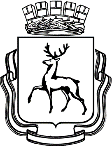 АДМИНИСТРАЦИЯ ГОРОДА НИЖНЕГО НОВГОРОДАПОСТАНОВЛЕНИЕВ соответствии со статьей 179 Бюджетного кодекса Российской Федерации, статьей 52 Устава города Нижнего Новгорода, решением городской Думы города Нижнего Новгорода от 22.03.2023 № 36 «О внесении изменений в решение городской Думы города Нижнего Новгорода от 14.12.2022 № 265 «О бюджете города Нижнего Новгорода на 2023 год и плановый период 2024-2025 годов», постановлением администрации города Нижнего Новгорода от 08.04.2014 № 1228 «Об утверждении Порядка разработки, реализации и оценки эффективности муниципальных программ города Нижнего Новгорода и Методических рекомендаций по разработке и реализации муниципальных программ города Нижнего Новгорода» администрация города Нижнего Новгорода постановляет:1. Внести в муниципальную программу «Развитие дорожной и транспортной инфраструктуры города Нижнего Новгорода» на 2023 - 2028 годы, утвержденную постановлением администрации города Нижнего Новгорода от 23.12.2022 № 7098, следующие изменения:1.1. Раздел 1 изложить в редакции согласно приложению № 1 к настоящему постановлению.1.2. Таблицу 4 подраздела 2.7 раздела 2 изложить в редакции согласно приложению № 2 к настоящему постановлению.1.3. Таблицу пункта 3.1.1 подраздела 3.1 раздела 3 изложить в редакции согласно приложению № 3 к настоящему постановлению.1.4. Таблицу пункта 3.2.1 подраздела 3.2 раздела 3 изложить в редакции согласно приложению № 4 к настоящему постановлению.1.5. Таблицу 5 раздела 5 изложить в редакции согласно приложению № 5 к настоящему постановлению.2. Управлению информационной политики администрации города Нижнего Новгорода обеспечить опубликование настоящего постановления в официальном печатном средстве массовой информации – газете «День города. Нижний Новгород». 3. Юридическому департаменту администрации города Нижнего Новгорода (Витушкина Т.А.) обеспечить размещение настоящего постановления на официальном сайте администрации города Нижнего Новгорода в информационно-телекоммуникационной сети «Интернет».4. Контроль за исполнением постановления возложить на первого заместителя главы администрации города Нижнего Новгорода Сивохина Д.Г.А.О.Житников 435 58 30ПРИЛОЖЕНИЕ № 1к постановлению администрациигородаот_____ №_____1. Паспорт ПрограммыПРИЛОЖЕНИЕ № 2к постановлению администрациигородаот_____ №_____Таблица 4 Ресурсное обеспечение реализации Программы за счет средств бюджета города Нижнего НовгородаПРИЛОЖЕНИЕ № 3к постановлению администрациигородаот_____ №_____3. Подпрограммы Программы3.1. Подпрограмма «Развитие муниципального общественного транспорта» (далее – Подпрограмма 1)3.1.1. Паспорт подпрограммы 1ПРИЛОЖЕНИЕ № 4к постановлению администрациигородаот_____ №_____3.2. Подпрограмма «Развитие дорожного хозяйства» (далее – Подпрограмма 2)3.2.1. Паспорт подпрограммы 2ПРИЛОЖЕНИЕ № 5к постановлению администрациигородаот_____ №_____5. План реализации муниципальной программыТаблица №5План реализации муниципальной программы «Развитие дорожной и транспортной инфраструктуры города Нижнего Новгорода» на 2023-2028 годы на 2023 год№┌┐┐Глава городаЮ.В.ШалабаевОтветственный исполнитель ПрограммыДепартамент транспорта и дорожного хозяйства администрации города Нижнего Новгорода (далее – ДТДХ)Департамент транспорта и дорожного хозяйства администрации города Нижнего Новгорода (далее – ДТДХ)Департамент транспорта и дорожного хозяйства администрации города Нижнего Новгорода (далее – ДТДХ)Департамент транспорта и дорожного хозяйства администрации города Нижнего Новгорода (далее – ДТДХ)Департамент транспорта и дорожного хозяйства администрации города Нижнего Новгорода (далее – ДТДХ)Департамент транспорта и дорожного хозяйства администрации города Нижнего Новгорода (далее – ДТДХ)Департамент транспорта и дорожного хозяйства администрации города Нижнего Новгорода (далее – ДТДХ)Департамент транспорта и дорожного хозяйства администрации города Нижнего Новгорода (далее – ДТДХ)Департамент транспорта и дорожного хозяйства администрации города Нижнего Новгорода (далее – ДТДХ)Соисполнители ПрограммыКомитет по управлению городским имуществом и земельными ресурсами администрации города Нижнего Новгорода (далее – КУГИиЗР)Департамент жилья и инженерной инфраструктуры администрации города Нижнего Новгорода (далее – ДЖИИ)Администрации районов города Нижнего НовгородаМуниципальное казенное учреждение «Центр лабораторных испытаний» (далее - МКУ «ЦЛИ»)Муниципальное казенное учреждение «Центр организации дорожного движения» (далее – МКУ «ЦОДД»)Муниципальное казенное учреждение «Главное управление по строительству и ремонту метрополитена, мостов и дорожных сетей в городе Нижнем Новгороде» (далее - МКУ «ГУММиД»)Комитет по управлению городским имуществом и земельными ресурсами администрации города Нижнего Новгорода (далее – КУГИиЗР)Департамент жилья и инженерной инфраструктуры администрации города Нижнего Новгорода (далее – ДЖИИ)Администрации районов города Нижнего НовгородаМуниципальное казенное учреждение «Центр лабораторных испытаний» (далее - МКУ «ЦЛИ»)Муниципальное казенное учреждение «Центр организации дорожного движения» (далее – МКУ «ЦОДД»)Муниципальное казенное учреждение «Главное управление по строительству и ремонту метрополитена, мостов и дорожных сетей в городе Нижнем Новгороде» (далее - МКУ «ГУММиД»)Комитет по управлению городским имуществом и земельными ресурсами администрации города Нижнего Новгорода (далее – КУГИиЗР)Департамент жилья и инженерной инфраструктуры администрации города Нижнего Новгорода (далее – ДЖИИ)Администрации районов города Нижнего НовгородаМуниципальное казенное учреждение «Центр лабораторных испытаний» (далее - МКУ «ЦЛИ»)Муниципальное казенное учреждение «Центр организации дорожного движения» (далее – МКУ «ЦОДД»)Муниципальное казенное учреждение «Главное управление по строительству и ремонту метрополитена, мостов и дорожных сетей в городе Нижнем Новгороде» (далее - МКУ «ГУММиД»)Комитет по управлению городским имуществом и земельными ресурсами администрации города Нижнего Новгорода (далее – КУГИиЗР)Департамент жилья и инженерной инфраструктуры администрации города Нижнего Новгорода (далее – ДЖИИ)Администрации районов города Нижнего НовгородаМуниципальное казенное учреждение «Центр лабораторных испытаний» (далее - МКУ «ЦЛИ»)Муниципальное казенное учреждение «Центр организации дорожного движения» (далее – МКУ «ЦОДД»)Муниципальное казенное учреждение «Главное управление по строительству и ремонту метрополитена, мостов и дорожных сетей в городе Нижнем Новгороде» (далее - МКУ «ГУММиД»)Комитет по управлению городским имуществом и земельными ресурсами администрации города Нижнего Новгорода (далее – КУГИиЗР)Департамент жилья и инженерной инфраструктуры администрации города Нижнего Новгорода (далее – ДЖИИ)Администрации районов города Нижнего НовгородаМуниципальное казенное учреждение «Центр лабораторных испытаний» (далее - МКУ «ЦЛИ»)Муниципальное казенное учреждение «Центр организации дорожного движения» (далее – МКУ «ЦОДД»)Муниципальное казенное учреждение «Главное управление по строительству и ремонту метрополитена, мостов и дорожных сетей в городе Нижнем Новгороде» (далее - МКУ «ГУММиД»)Комитет по управлению городским имуществом и земельными ресурсами администрации города Нижнего Новгорода (далее – КУГИиЗР)Департамент жилья и инженерной инфраструктуры администрации города Нижнего Новгорода (далее – ДЖИИ)Администрации районов города Нижнего НовгородаМуниципальное казенное учреждение «Центр лабораторных испытаний» (далее - МКУ «ЦЛИ»)Муниципальное казенное учреждение «Центр организации дорожного движения» (далее – МКУ «ЦОДД»)Муниципальное казенное учреждение «Главное управление по строительству и ремонту метрополитена, мостов и дорожных сетей в городе Нижнем Новгороде» (далее - МКУ «ГУММиД»)Комитет по управлению городским имуществом и земельными ресурсами администрации города Нижнего Новгорода (далее – КУГИиЗР)Департамент жилья и инженерной инфраструктуры администрации города Нижнего Новгорода (далее – ДЖИИ)Администрации районов города Нижнего НовгородаМуниципальное казенное учреждение «Центр лабораторных испытаний» (далее - МКУ «ЦЛИ»)Муниципальное казенное учреждение «Центр организации дорожного движения» (далее – МКУ «ЦОДД»)Муниципальное казенное учреждение «Главное управление по строительству и ремонту метрополитена, мостов и дорожных сетей в городе Нижнем Новгороде» (далее - МКУ «ГУММиД»)Комитет по управлению городским имуществом и земельными ресурсами администрации города Нижнего Новгорода (далее – КУГИиЗР)Департамент жилья и инженерной инфраструктуры администрации города Нижнего Новгорода (далее – ДЖИИ)Администрации районов города Нижнего НовгородаМуниципальное казенное учреждение «Центр лабораторных испытаний» (далее - МКУ «ЦЛИ»)Муниципальное казенное учреждение «Центр организации дорожного движения» (далее – МКУ «ЦОДД»)Муниципальное казенное учреждение «Главное управление по строительству и ремонту метрополитена, мостов и дорожных сетей в городе Нижнем Новгороде» (далее - МКУ «ГУММиД»)Комитет по управлению городским имуществом и земельными ресурсами администрации города Нижнего Новгорода (далее – КУГИиЗР)Департамент жилья и инженерной инфраструктуры администрации города Нижнего Новгорода (далее – ДЖИИ)Администрации районов города Нижнего НовгородаМуниципальное казенное учреждение «Центр лабораторных испытаний» (далее - МКУ «ЦЛИ»)Муниципальное казенное учреждение «Центр организации дорожного движения» (далее – МКУ «ЦОДД»)Муниципальное казенное учреждение «Главное управление по строительству и ремонту метрополитена, мостов и дорожных сетей в городе Нижнем Новгороде» (далее - МКУ «ГУММиД»)Подпрограммы Программы«Развитие муниципального общественного транспорта»«Развитие дорожного хозяйства»«Развитие муниципального общественного транспорта»«Развитие дорожного хозяйства»«Развитие муниципального общественного транспорта»«Развитие дорожного хозяйства»«Развитие муниципального общественного транспорта»«Развитие дорожного хозяйства»«Развитие муниципального общественного транспорта»«Развитие дорожного хозяйства»«Развитие муниципального общественного транспорта»«Развитие дорожного хозяйства»«Развитие муниципального общественного транспорта»«Развитие дорожного хозяйства»«Развитие муниципального общественного транспорта»«Развитие дорожного хозяйства»«Развитие муниципального общественного транспорта»«Развитие дорожного хозяйства»Цель ПрограммыРазвитие современной, эффективной дорожной инфраструктуры и повышение комфортности муниципального общественного транспортаРазвитие современной, эффективной дорожной инфраструктуры и повышение комфортности муниципального общественного транспортаРазвитие современной, эффективной дорожной инфраструктуры и повышение комфортности муниципального общественного транспортаРазвитие современной, эффективной дорожной инфраструктуры и повышение комфортности муниципального общественного транспортаРазвитие современной, эффективной дорожной инфраструктуры и повышение комфортности муниципального общественного транспортаРазвитие современной, эффективной дорожной инфраструктуры и повышение комфортности муниципального общественного транспортаРазвитие современной, эффективной дорожной инфраструктуры и повышение комфортности муниципального общественного транспортаРазвитие современной, эффективной дорожной инфраструктуры и повышение комфортности муниципального общественного транспортаРазвитие современной, эффективной дорожной инфраструктуры и повышение комфортности муниципального общественного транспортаЗадачи ПрограммыОбеспечение экономической устойчивости и развитие метрополитена;Обеспечение содержания дорожной сети города, автомобильных дорог и искусственных дорожных сооружений на уровне, соответствующем нормативным требованиям;Обеспечение комфортными автомобильными дорогами, транспортными развязками, пешеходными переходами и прочими искусственными сооружениями;Обеспечение транспортной безопасности объектов транспортной инфраструктуры (мостовых сооружений).Обеспечение экономической устойчивости и развитие метрополитена;Обеспечение содержания дорожной сети города, автомобильных дорог и искусственных дорожных сооружений на уровне, соответствующем нормативным требованиям;Обеспечение комфортными автомобильными дорогами, транспортными развязками, пешеходными переходами и прочими искусственными сооружениями;Обеспечение транспортной безопасности объектов транспортной инфраструктуры (мостовых сооружений).Обеспечение экономической устойчивости и развитие метрополитена;Обеспечение содержания дорожной сети города, автомобильных дорог и искусственных дорожных сооружений на уровне, соответствующем нормативным требованиям;Обеспечение комфортными автомобильными дорогами, транспортными развязками, пешеходными переходами и прочими искусственными сооружениями;Обеспечение транспортной безопасности объектов транспортной инфраструктуры (мостовых сооружений).Обеспечение экономической устойчивости и развитие метрополитена;Обеспечение содержания дорожной сети города, автомобильных дорог и искусственных дорожных сооружений на уровне, соответствующем нормативным требованиям;Обеспечение комфортными автомобильными дорогами, транспортными развязками, пешеходными переходами и прочими искусственными сооружениями;Обеспечение транспортной безопасности объектов транспортной инфраструктуры (мостовых сооружений).Обеспечение экономической устойчивости и развитие метрополитена;Обеспечение содержания дорожной сети города, автомобильных дорог и искусственных дорожных сооружений на уровне, соответствующем нормативным требованиям;Обеспечение комфортными автомобильными дорогами, транспортными развязками, пешеходными переходами и прочими искусственными сооружениями;Обеспечение транспортной безопасности объектов транспортной инфраструктуры (мостовых сооружений).Обеспечение экономической устойчивости и развитие метрополитена;Обеспечение содержания дорожной сети города, автомобильных дорог и искусственных дорожных сооружений на уровне, соответствующем нормативным требованиям;Обеспечение комфортными автомобильными дорогами, транспортными развязками, пешеходными переходами и прочими искусственными сооружениями;Обеспечение транспортной безопасности объектов транспортной инфраструктуры (мостовых сооружений).Обеспечение экономической устойчивости и развитие метрополитена;Обеспечение содержания дорожной сети города, автомобильных дорог и искусственных дорожных сооружений на уровне, соответствующем нормативным требованиям;Обеспечение комфортными автомобильными дорогами, транспортными развязками, пешеходными переходами и прочими искусственными сооружениями;Обеспечение транспортной безопасности объектов транспортной инфраструктуры (мостовых сооружений).Обеспечение экономической устойчивости и развитие метрополитена;Обеспечение содержания дорожной сети города, автомобильных дорог и искусственных дорожных сооружений на уровне, соответствующем нормативным требованиям;Обеспечение комфортными автомобильными дорогами, транспортными развязками, пешеходными переходами и прочими искусственными сооружениями;Обеспечение транспортной безопасности объектов транспортной инфраструктуры (мостовых сооружений).Обеспечение экономической устойчивости и развитие метрополитена;Обеспечение содержания дорожной сети города, автомобильных дорог и искусственных дорожных сооружений на уровне, соответствующем нормативным требованиям;Обеспечение комфортными автомобильными дорогами, транспортными развязками, пешеходными переходами и прочими искусственными сооружениями;Обеспечение транспортной безопасности объектов транспортной инфраструктуры (мостовых сооружений).Этапы и сроки реализации ПрограммыСрок реализации Программы 2023-2028 годы. Программа реализуется в один этапСрок реализации Программы 2023-2028 годы. Программа реализуется в один этапСрок реализации Программы 2023-2028 годы. Программа реализуется в один этапСрок реализации Программы 2023-2028 годы. Программа реализуется в один этапСрок реализации Программы 2023-2028 годы. Программа реализуется в один этапСрок реализации Программы 2023-2028 годы. Программа реализуется в один этапСрок реализации Программы 2023-2028 годы. Программа реализуется в один этапСрок реализации Программы 2023-2028 годы. Программа реализуется в один этапСрок реализации Программы 2023-2028 годы. Программа реализуется в один этапОбъемы бюджетных ассигнований Программы за счет средств бюджета города Нижнего Новгородаруб.руб.руб.руб.руб.руб.руб.руб.руб.Объемы бюджетных ассигнований Программы за счет средств бюджета города Нижнего НовгородаОтветственный исполнитель, соисполнители2023 год2024 год2025 год2026 год2027 год2028 годВсегоОбъемы бюджетных ассигнований Программы за счет средств бюджета города Нижнего НовгородаВсего, в том числе:7 309 371 335,064 714 470 000,004 208 826 900,005 091 162 694,055 283 233 357,845 4582 986 848,1732 090 051 135,12Объемы бюджетных ассигнований Программы за счет средств бюджета города Нижнего НовгородаДТДХ3 529 700 253,612 161 912 710,002 173 170 881,002 140 239 400,002 140 239 400,002 140 239 400,0014 285 502 044,61Объемы бюджетных ассигнований Программы за счет средств бюджета города Нижнего НовгородаКУГИиЗР684 849 500,00523 911 300,00523 911 300,00523 911 300,00523 911 300,00523 911 300,003 304 406 000,00Объемы бюджетных ассигнований Программы за счет средств бюджета города Нижнего НовгородаДЖИИ68 227 600,0068 227 600,0068 227 600,0068 227 600,0068 227 600,0068 227 600,00409 365 600,00Объемы бюджетных ассигнований Программы за счет средств бюджета города Нижнего НовгородаАдминистрации районов города Нижнего Новгорода (ДТДХ)360 004 501,53211 748 490,00209 775 519,00231 920 000,00231 920 000,00231 920 000,001 477 288 510,53Объемы бюджетных ассигнований Программы за счет средств бюджета города Нижнего НовгородаМКУ «ГУММиД» (ДТДХ)2 579 850 979,921 658 739 600,001 143 811 300,002 036 934 094,052 229 004 757,842 428 758 248,1712 077 098 979,98Объемы бюджетных ассигнований Программы за счет средств бюджета города Нижнего НовгородаМКУ «ЦОДД» (ДТДХ)73 125 900,0075 742 100,0075 742 100,0075 742 100,0075 742 100,0075 742 100,00451 836 400,00Объемы бюджетных ассигнований Программы за счет средств бюджета города Нижнего НовгородаМКУ Центр лабораторных испытаний» (ДТДХ)13 612 600,0014 188 200,0014 188 200,0014 188 200,0014 188 200,0014 188 200,0084 553 600,00Объемы бюджетных ассигнований Программы за счет средств бюджета города Нижнего НовгородаОбъемы финансирования Программы подлежат ежегодному уточнению при формировании бюджета города на соответствующий год, исходя из возможностей городского бюджета и степени реализации программных мероприятий.Объемы финансирования Программы подлежат ежегодному уточнению при формировании бюджета города на соответствующий год, исходя из возможностей городского бюджета и степени реализации программных мероприятий.Объемы финансирования Программы подлежат ежегодному уточнению при формировании бюджета города на соответствующий год, исходя из возможностей городского бюджета и степени реализации программных мероприятий.Объемы финансирования Программы подлежат ежегодному уточнению при формировании бюджета города на соответствующий год, исходя из возможностей городского бюджета и степени реализации программных мероприятий.Объемы финансирования Программы подлежат ежегодному уточнению при формировании бюджета города на соответствующий год, исходя из возможностей городского бюджета и степени реализации программных мероприятий.Объемы финансирования Программы подлежат ежегодному уточнению при формировании бюджета города на соответствующий год, исходя из возможностей городского бюджета и степени реализации программных мероприятий.Объемы финансирования Программы подлежат ежегодному уточнению при формировании бюджета города на соответствующий год, исходя из возможностей городского бюджета и степени реализации программных мероприятий.Объемы финансирования Программы подлежат ежегодному уточнению при формировании бюджета города на соответствующий год, исходя из возможностей городского бюджета и степени реализации программных мероприятий.Объемы финансирования Программы подлежат ежегодному уточнению при формировании бюджета города на соответствующий год, исходя из возможностей городского бюджета и степени реализации программных мероприятий.Целевые индикаторы ПрограммыДоля поездок на метрополитене, совершенных пассажирами по электронным проездным билетам – 58%.Пассажиропоток метрополитена составит 36 млн. пассажиров в год.Протяженность линий метрополитена составит 27,76 км.Доля искусственных дорожных сооружений, отвечающих нормативным требованиям, от общей площади искусственных дорожных сооружений – 55,48%Доля протяженности автомобильных дорог местного значения, отвечающих нормативным требованиям – 82,48%.Доля дорожной сети городских агломераций, находящаяся в нормативном состоянии – 85,08%Доля защищенных объектов транспортной инфраструктуры – 20%Доля поездок на метрополитене, совершенных пассажирами по электронным проездным билетам – 58%.Пассажиропоток метрополитена составит 36 млн. пассажиров в год.Протяженность линий метрополитена составит 27,76 км.Доля искусственных дорожных сооружений, отвечающих нормативным требованиям, от общей площади искусственных дорожных сооружений – 55,48%Доля протяженности автомобильных дорог местного значения, отвечающих нормативным требованиям – 82,48%.Доля дорожной сети городских агломераций, находящаяся в нормативном состоянии – 85,08%Доля защищенных объектов транспортной инфраструктуры – 20%Доля поездок на метрополитене, совершенных пассажирами по электронным проездным билетам – 58%.Пассажиропоток метрополитена составит 36 млн. пассажиров в год.Протяженность линий метрополитена составит 27,76 км.Доля искусственных дорожных сооружений, отвечающих нормативным требованиям, от общей площади искусственных дорожных сооружений – 55,48%Доля протяженности автомобильных дорог местного значения, отвечающих нормативным требованиям – 82,48%.Доля дорожной сети городских агломераций, находящаяся в нормативном состоянии – 85,08%Доля защищенных объектов транспортной инфраструктуры – 20%Доля поездок на метрополитене, совершенных пассажирами по электронным проездным билетам – 58%.Пассажиропоток метрополитена составит 36 млн. пассажиров в год.Протяженность линий метрополитена составит 27,76 км.Доля искусственных дорожных сооружений, отвечающих нормативным требованиям, от общей площади искусственных дорожных сооружений – 55,48%Доля протяженности автомобильных дорог местного значения, отвечающих нормативным требованиям – 82,48%.Доля дорожной сети городских агломераций, находящаяся в нормативном состоянии – 85,08%Доля защищенных объектов транспортной инфраструктуры – 20%Доля поездок на метрополитене, совершенных пассажирами по электронным проездным билетам – 58%.Пассажиропоток метрополитена составит 36 млн. пассажиров в год.Протяженность линий метрополитена составит 27,76 км.Доля искусственных дорожных сооружений, отвечающих нормативным требованиям, от общей площади искусственных дорожных сооружений – 55,48%Доля протяженности автомобильных дорог местного значения, отвечающих нормативным требованиям – 82,48%.Доля дорожной сети городских агломераций, находящаяся в нормативном состоянии – 85,08%Доля защищенных объектов транспортной инфраструктуры – 20%Доля поездок на метрополитене, совершенных пассажирами по электронным проездным билетам – 58%.Пассажиропоток метрополитена составит 36 млн. пассажиров в год.Протяженность линий метрополитена составит 27,76 км.Доля искусственных дорожных сооружений, отвечающих нормативным требованиям, от общей площади искусственных дорожных сооружений – 55,48%Доля протяженности автомобильных дорог местного значения, отвечающих нормативным требованиям – 82,48%.Доля дорожной сети городских агломераций, находящаяся в нормативном состоянии – 85,08%Доля защищенных объектов транспортной инфраструктуры – 20%Доля поездок на метрополитене, совершенных пассажирами по электронным проездным билетам – 58%.Пассажиропоток метрополитена составит 36 млн. пассажиров в год.Протяженность линий метрополитена составит 27,76 км.Доля искусственных дорожных сооружений, отвечающих нормативным требованиям, от общей площади искусственных дорожных сооружений – 55,48%Доля протяженности автомобильных дорог местного значения, отвечающих нормативным требованиям – 82,48%.Доля дорожной сети городских агломераций, находящаяся в нормативном состоянии – 85,08%Доля защищенных объектов транспортной инфраструктуры – 20%Доля поездок на метрополитене, совершенных пассажирами по электронным проездным билетам – 58%.Пассажиропоток метрополитена составит 36 млн. пассажиров в год.Протяженность линий метрополитена составит 27,76 км.Доля искусственных дорожных сооружений, отвечающих нормативным требованиям, от общей площади искусственных дорожных сооружений – 55,48%Доля протяженности автомобильных дорог местного значения, отвечающих нормативным требованиям – 82,48%.Доля дорожной сети городских агломераций, находящаяся в нормативном состоянии – 85,08%Доля защищенных объектов транспортной инфраструктуры – 20%Доля поездок на метрополитене, совершенных пассажирами по электронным проездным билетам – 58%.Пассажиропоток метрополитена составит 36 млн. пассажиров в год.Протяженность линий метрополитена составит 27,76 км.Доля искусственных дорожных сооружений, отвечающих нормативным требованиям, от общей площади искусственных дорожных сооружений – 55,48%Доля протяженности автомобильных дорог местного значения, отвечающих нормативным требованиям – 82,48%.Доля дорожной сети городских агломераций, находящаяся в нормативном состоянии – 85,08%Доля защищенных объектов транспортной инфраструктуры – 20%№ п/пКод основного мероприятия целевой статьи расходовНаименование муниципальной программы, подпрограммы, основного мероприятияОтветственный исполнитель, соисполнительОтветственный исполнитель, соисполнительРасходы (руб.), годыРасходы (руб.), годыРасходы (руб.), годыРасходы (руб.), годыРасходы (руб.), годыРасходы (руб.), годы№ п/пКод основного мероприятия целевой статьи расходовНаименование муниципальной программы, подпрограммы, основного мероприятияОтветственный исполнитель, соисполнительОтветственный исполнитель, соисполнитель2023202420252026202720281233456789Муниципальная программа «Развитие дорожной и транспортной инфраструктуры города Нижнего Новгорода»Муниципальная программа «Развитие дорожной и транспортной инфраструктуры города Нижнего Новгорода»Муниципальная программа «Развитие дорожной и транспортной инфраструктуры города Нижнего Новгорода»Муниципальная программа «Развитие дорожной и транспортной инфраструктуры города Нижнего Новгорода»Всего:7 309 371 335,064 714 470 000,004 208 826 900,005 091 162 694,055 283 233 357,845 4582 986 848,17Муниципальная программа «Развитие дорожной и транспортной инфраструктуры города Нижнего Новгорода»Муниципальная программа «Развитие дорожной и транспортной инфраструктуры города Нижнего Новгорода»Муниципальная программа «Развитие дорожной и транспортной инфраструктуры города Нижнего Новгорода»Муниципальная программа «Развитие дорожной и транспортной инфраструктуры города Нижнего Новгорода»ДТДХ3 529 700 253,612 161 912 710,002 173 170 881,002 140 239 400,002 140 239 400,002 140 239 400,00Муниципальная программа «Развитие дорожной и транспортной инфраструктуры города Нижнего Новгорода»Муниципальная программа «Развитие дорожной и транспортной инфраструктуры города Нижнего Новгорода»Муниципальная программа «Развитие дорожной и транспортной инфраструктуры города Нижнего Новгорода»Муниципальная программа «Развитие дорожной и транспортной инфраструктуры города Нижнего Новгорода»КУГИиЗР 684 849 500,00523 911 300,00523 911 300,00523 911 300,00523 911 300,00523 911 300,00Муниципальная программа «Развитие дорожной и транспортной инфраструктуры города Нижнего Новгорода»Муниципальная программа «Развитие дорожной и транспортной инфраструктуры города Нижнего Новгорода»Муниципальная программа «Развитие дорожной и транспортной инфраструктуры города Нижнего Новгорода»Муниципальная программа «Развитие дорожной и транспортной инфраструктуры города Нижнего Новгорода»ДЖИИ68 227 600,0068 227 600,0068 227 600,0068 227 600,0068 227 600,0068 227 600,00Муниципальная программа «Развитие дорожной и транспортной инфраструктуры города Нижнего Новгорода»Муниципальная программа «Развитие дорожной и транспортной инфраструктуры города Нижнего Новгорода»Муниципальная программа «Развитие дорожной и транспортной инфраструктуры города Нижнего Новгорода»Муниципальная программа «Развитие дорожной и транспортной инфраструктуры города Нижнего Новгорода»Администрации районов города Нижнего Новгорода (ДТДХ)360 004 501,53211 748 490,00209 775 519,00231 920 000,00231 920 000,00231 920 000,00Муниципальная программа «Развитие дорожной и транспортной инфраструктуры города Нижнего Новгорода»Муниципальная программа «Развитие дорожной и транспортной инфраструктуры города Нижнего Новгорода»Муниципальная программа «Развитие дорожной и транспортной инфраструктуры города Нижнего Новгорода»Муниципальная программа «Развитие дорожной и транспортной инфраструктуры города Нижнего Новгорода»МКУ «ГУММиД» (ДТДХ)2 579 850 979,921 658 739 600,001 143 811 300,002 036 934 094,052 229 004 757,842 428 758 248,17Муниципальная программа «Развитие дорожной и транспортной инфраструктуры города Нижнего Новгорода»Муниципальная программа «Развитие дорожной и транспортной инфраструктуры города Нижнего Новгорода»Муниципальная программа «Развитие дорожной и транспортной инфраструктуры города Нижнего Новгорода»Муниципальная программа «Развитие дорожной и транспортной инфраструктуры города Нижнего Новгорода»МКУ «ЦОДД» (ДТДХ)73 125 900,0075 742 100,0075 742 100,0075 742 100,0075 742 100,0075 742 100,00Муниципальная программа «Развитие дорожной и транспортной инфраструктуры города Нижнего Новгорода»Муниципальная программа «Развитие дорожной и транспортной инфраструктуры города Нижнего Новгорода»Муниципальная программа «Развитие дорожной и транспортной инфраструктуры города Нижнего Новгорода»Муниципальная программа «Развитие дорожной и транспортной инфраструктуры города Нижнего Новгорода»МКУ «Центр лабораторных испытаний» (ДТДХ)13 612 600,0014 188 200,0014 188 200,0014 188 200,0014 188 200,0014 188 200,00112 1 00 00000Подпрограмма «Развитие муниципального общественного транспорта»Всего:Всего:1 405 224 278,93616 823 519,71616 668 640,671 298 787 604,
051 490 858 267,
841 690 611 758,
17112 1 00 00000Подпрограмма «Развитие муниципального общественного транспорта»ДТДХДТДХ995 262 600,00601 462 600,00601 462 600,00601 462 600,00601 462 600,00601 462 600,00112 1 00 00000Подпрограмма «Развитие муниципального общественного транспорта»КУГИиЗРКУГИиЗР294 837 000,000,000,00---112 1 00 00000Подпрограмма «Развитие муниципального общественного транспорта»МКУ «ГУММиД» (ДТДХ)МКУ «ГУММиД» (ДТДХ)115 124 678,9315 360 919,7115 206 040,67697 325 004,05889 395 667,841 089 149 158,
171.112 1 01 00000Обновление подвижного состава муниципальных транспортных предприятийКУГИиЗРКУГИиЗР294 837 000,000,000,00---1.212 1 02 00000Предоставление субсидий на возмещение части затрат предприятий, в связи с оказанием услуг по перевозке пассажиров и багажа метрополитеном на территории городского округа город Нижний Новгород ДТДХДТДХ601 462 600,00601 462 600,00601 462 600,00601 462 600,00601 462 600,00601 462 600,001.312 1 03 00000Продление линий метрополитенаМКУ «ГУММиД» (ДТДХ)МКУ «ГУММиД» (ДТДХ)101 142 768,931 379 009,711 224 130,671 007 300,001 007 300,001 007 300,001.412 1 05 00000Капитально-восстановительный ремонт подвижного составаДТДХДТДХ182 800 000,000,000,00---1.512 1 06 00000Обеспечение функционирования объектов инфраструктуры метрополитенаДТДХДТДХ211 000 000,00---1.612 1 К6 00000Реализация инфраструктурных проектов, источником финансового обеспечения которых являются бюджетные кредиты, предоставляемые из федерального бюджета на финансовое обеспечение реализации инфраструктурных проектов в 2023 годуМКУ «ГУММиД» (ДТДХ)МКУ «ГУММиД» (ДТДХ)13 981 910,000,000,00---1.712 1 К7 00000Реализация инфраструктурных проектов, источником финансового обеспечения которых являются бюджетные кредиты, предоставляемые из федерального бюджета на финансовое обеспечение реализации инфраструктурных проектов в 2024 году (дополнительный лимит)МКУ «ГУММиД» (ДТДХ)МКУ «ГУММиД» (ДТДХ)0,0013 981 910,000,00---1.812 1 К8 00000Реализация инфраструктурных проектов, источником финансового обеспечения которых являются бюджетные кредиты, предоставляемые из федерального бюджета на финансовое обеспечение реализации инфраструктурных проектов в 2025 году (дополнительный лимит)МКУ «ГУММиД» (ДТДХ)МКУ «ГУММиД» (ДТДХ)0,000,0013 981 910,00696 317 704,05888 388 367,841 088 141 858,17212 2 00 00000Подпрограмма «Развитие дорожного хозяйства»Всего: Всего: 5 904 147 056,134 097 646 480,293 592 158 259,333 792 375 090,
003 792 375 090,
003 792 375 090,
00212 2 00 00000Подпрограмма «Развитие дорожного хозяйства»ДТДХДТДХ2 534 437 653,611 560 450 110,001 571 708 281,001 538 776 800,
001 538 776 800,
001 538 776 800,
00212 2 00 00000Подпрограмма «Развитие дорожного хозяйства»КУГИиЗРКУГИиЗР390 012 500,00523 911 300,00523 911 300,00523 911 300,00523 911 300,00523 911 300,00212 2 00 00000Подпрограмма «Развитие дорожного хозяйства»ДЖИИДЖИИ68 227 600,0068 227 600,0068 227 600,0068 227 600,0068 227 600,0068 227 600,00212 2 00 00000Подпрограмма «Развитие дорожного хозяйства»Администрации районов города Нижнего Новгорода (ДТДХ)Администрации районов города Нижнего Новгорода (ДТДХ)360 004 501,53211 748 490,00209 775 519,00231 920 000,00231 920 000,00231 920 000,00212 2 00 00000Подпрограмма «Развитие дорожного хозяйства»МКУ «ГУММиД» (ДТДХ)МКУ «ГУММиД» (ДТДХ)2 464 726 300,991 643 378 680,291 128 605 259,331 339 609 090,
001 339 609 090,
001 339 609 090,
00212 2 00 00000Подпрограмма «Развитие дорожного хозяйства»МКУ «ЦОДД» (ДТДХ)МКУ «ЦОДД» (ДТДХ)73 125 900,0075 742 100,0075 742 100,0075 742 100,0075 742 100,0075 742 100,00212 2 00 00000Подпрограмма «Развитие дорожного хозяйства»МКУ «Центр лабораторных испытаний» (ДТДХ)МКУ «Центр лабораторных испытаний» (ДТДХ)13 612 600,0014 188 200,0014 188 200,0014 188 200,0014 188 200,0014 188 200,002.112 2 01 00000Выполнение работ по содержанию автомобильных дорог общего пользования местного значения и инженерных сооружений на нихВсего:Всего:829 602 287,08507 515 490,29416 955 569,331 447 172 400,
001 447 172 400,
001 447 172 400,
002.112 2 01 00000Выполнение работ по содержанию автомобильных дорог общего пользования местного значения и инженерных сооружений на нихДТДХДТДХ31 393 270,7866 700 210,0077 958 381,0045 026 900,045 026 900,045 026 900,02.112 2 01 00000Выполнение работ по содержанию автомобильных дорог общего пользования местного значения и инженерных сооружений на нихАдминистрации районов города Нижнего Новгорода (ДТДХ)Администрации районов города Нижнего Новгорода (ДТДХ)360 004 501,53211 748 490,00209 775 519,00231 920 000,0231 920 000,0231 920 000,02.112 2 01 00000Выполнение работ по содержанию автомобильных дорог общего пользования местного значения и инженерных сооружений на нихМКУ «ГУММиД» (ДТДХ)МКУ «ГУММиД» (ДТДХ)438 204 514,77229 066 790,29129 221 669,331 170 225 500,
001 170 225 500,
001 170 225 500,
002.212 2 02 00000Содержание учреждений, осуществляющих управление дорожным хозяйством (МКУ «Центр лабораторных испытаний»)МКУ «Центр лабораторных испытаний» (ДТДХ)МКУ «Центр лабораторных испытаний» (ДТДХ)13 612 600,0014 188 200,0014 188 200,0014 188 200,0014 188 200,0014 188 200,002.312 2 03 00000Укрепление материально-технической базы дорожного комплексаКУГИиЗРКУГИиЗР390 012 500,00523 911 300,00523 911 300,00523 911 300,00523 911 300,00523 911 300,002.412 2 04 00000Строительство (реконструкции) автомобильных дорог, транспортных развязок, пешеходных переходов и прочих искусственных сооруженийМКУ «ГУММиД» (ДТДХ)МКУ «ГУММиД» (ДТДХ)595 882 017,2243 761 090,0046 942 190,0046 942 190,0046 942 190,0046 942 190,002.512 2 05 00000Обеспечение антитеррористической защищенности и охраны объектов транспортной инфраструктурыДТДХДТДХ54 632 614,0050 000 000,0050 000 000,0050 000 000,0050 000 000,0050 000 000,002.612 2 06 00000Материально-техническое обеспечение организации дорожного движенияВсего:Всего:275 980 946,00271 266 100,00271 266 100,00271 266 100,00271 266 100,00271 266 100,002.612 2 06 00000Материально-техническое обеспечение организации дорожного движенияДТДХДТДХ274 927 346,00270 212 500,00270 212 500,00270 212 500,00270 212 500,00270 212 500,002.612 2 06 00000Материально-техническое обеспечение организации дорожного движенияМКУ «ЦОДД» (ДТДХ)МКУ «ЦОДД» (ДТДХ)1 053 600,001 053 600,001 053 600,001 053 600,001 053 600,001 053 600,002.712 2 08 00000Выполнение работ по капитальному ремонту, ремонту, содержанию автомобильных дорог общего пользования местного значения и инженерных сооружений на территории Новинского сельсовета города Нижнего НовгородаДТДХДТДХ42 196 526,5031 272 800,0031 272 800,0031 272 800,0031 272 800,0031 272 800,002.812 2 09 00000Освещение города Нижнего Новгорода сетями городского наружного освещения, находящимися в муниципальной собственностиДЖИИДЖИИ68 227 600,0068 227 600,0068 227 600,0068 227 600,0068 227 600,0068 227 600,002.912 2 10 00000Содержание учреждений, осуществляющих управление дорожным хозяйством (МКУ «ЦОДД»)МКУ «ЦОДД» (ДТДХ)МКУ «ЦОДД» (ДТДХ)72 072 300,0074 688 500,0074 688 500,0074 688 500,0074 688 500,0074 688 500,002.1012 2 12 00000Выполнение комплекса работ по содержанию улично-дорожной сети в исторической части Нижегородского района города Нижнего Новгорода МБУ «Центр»ДТДХДТДХ565 744 700,00311 263 000,00311 263 000,00311 263 000,00311 263 000,00311 263 000,002.1112 2 13 00000Содержание учреждений, осуществляющих управление дорожным хозяйством (МКУ «ГУММиД»)МКУ «ГУММиД» (ДТДХ)МКУ «ГУММиД» (ДТДХ)117 463 200,00122 441 400,00122 441 400,00122 441 400,00122 441 400,00122 441 400,002.1212 2 14 00000Выполнение комплекса работ по содержанию улично-дорожной сети города Нижнего Новгорода МБУ «Стрелка»ДТДХДТДХ300 404 446,21171 450 000,00171 450 000,00171 450 000,00171 450 000,00171 450 000,002.1312 2 15 00000Выполнение комплекса работ по содержанию улично-дорожной сети города Нижнего Новгорода МБУ «Дорожник»ДТДХДТДХ211 390 368,56116 800 000,00116 800 000,00116 800 000,00116 800 000,00116 800 000,002.1412 2 16 00000Выполнение комплекса работ по содержанию улично-дорожной сети города Нижнего Новгорода МБУ «РЭД»ДТДХДТДХ1 053 748 381,56542 751 600,00542 751 600,00542 751 600,00542 751 600,00542 751 600,002.1512 2 F1 00000Реализация федерального проекта «Жилье»МКУ «ГУММиД» (ДТДХ)МКУ «ГУММиД» (ДТДХ)382 607 200,00318 109 400,000,000,000,000,002.1612 2 R1 00000Реализация федерального проекта «Региональная и местная дорожная сеть»МКУ «ГУММиД» (ДТДХ)МКУ «ГУММиД» (ДТДХ)930 000 000,00930 000 000,00830 000 000,000,000,000,002.1712 2 R2 00000Реализация федерального проекта «Общесистемные меры развития дорожного хозяйства»МКУ «ЦОДД» (ДТДХ)МКУ «ЦОДД» (ДТДХ)0,000,000,000,000,000,002.1812 2 К6 00000Реализация инфраструктурных проектов, источником финансового обеспечения которых являются бюджетные кредиты, предоставляемые из федерального бюджета на финансовое обеспечение реализации инфраструктурных проектов в 2023 году (дополнительный лимит)МКУ «ГУММиД» (ДТДХ)МКУ «ГУММиД» (ДТДХ)569 369,000,000,00,00,00,0Ответственный исполнитель Подпрограммы 1ДТДХСоисполнители подпрограммыКУГИиЗРМКУ «ГУММиД»Задача Подпрограммы 1Обеспечение экономической устойчивости и развитие метрополитенаЭтапы и сроки реализации Подпрограммы 12023-2028 годы, деление на этапы не предусмотреноОбъемы бюджетных ассигнований Подпрограммы 1 за счет средств бюджета города Нижнего Новгорода руб.Целевые индикаторы Подпрограммы 1Доля поездок на метрополитене, совершенных пассажирами по электронным проездным билетам – 60%.Пассажиропоток метрополитена составит 35 млн. пассажиров в год.Протяженность линий метрополитена составит 23,47 км.Ответственный исполнитель Подпрограммы 2ДТДХСоисполнители подпрограммыКУГИиЗРАдминистрации районов города Нижнего Новгорода (ДТДХ)ДЖИИМКУ «ГУММиД» (ДТДХ)МКУ «ЦОДД» (ДТДХ)МКУ «Центр лабораторных испытаний» (ДТДХ)Задачи Подпрограммы 2Обеспечение содержания дорожной сети города и искусственных дорожных сооружений на уровне, соответствующем нормативным требованиямОбеспечение комфортными автомобильными дорогами, транспортными развязками, пешеходными переходами и прочими искусственными сооружениямиОбеспечение транспортной безопасности объектов транспортной инфраструктуры (мостовых сооружений)Этапы и сроки реализации Подпрограммы 22023-2028 годы, деление на этапы не предусмотреноОбъемы бюджетных ассигнований Подпрограммы 2 за счет средств бюджета города Нижнего Новгорода руб.Целевые индикаторы Подпрограммы 2Доля искусственных дорожных сооружений, отвечающих нормативным требованиям, от общей площади искусственных дорожных сооружений – 55,48%Доля протяженности автомобильных дорог местного значения, отвечающих нормативным требованиям – 82,48 км.Доля дорожной сети городских агломераций, находящаяся в нормативном состоянии – 85,08%Доля защищенных объектов транспортной инфраструктуры – 20%№ п/пКод основного мероприятия целевой статьи расходовНаименование подпрограммы, задачи, основные мероприятия, мероприятияОтветственный за выполнение мероприятия (управление, отдел)СрокСрокПоказатели непосредственного результата реализации мероприятия (далее - ПНР)Показатели непосредственного результата реализации мероприятия (далее - ПНР)Показатели непосредственного результата реализации мероприятия (далее - ПНР)Объемы финансового обеспечения, руб.Объемы финансового обеспечения, руб.Объемы финансового обеспечения, руб.Объемы финансового обеспечения, руб.№ п/пКод основного мероприятия целевой статьи расходовНаименование подпрограммы, задачи, основные мероприятия, мероприятияОтветственный за выполнение мероприятия (управление, отдел)начала реализацииокончания реализацииНаименование ПНРЕд. изм.ЗначениеСобственные городские средстваСредства областного бюджетаСредства федерального бюджетаПрочие источники12345678910111213Всего по муниципальной программеВсего по муниципальной программеВсего по муниципальной программеВсего по муниципальной программеВсего по муниципальной программеВсего по муниципальной программеВсего по муниципальной программеВсего по муниципальной программеВсего по муниципальной программе4 225 179 562,563 394 076 051,00367 302 900,000,00112 1 00 00000Подпрограмма "Развитие муниципального общественного транспорта"Подпрограмма "Развитие муниципального общественного транспорта"Подпрограмма "Развитие муниципального общественного транспорта"Подпрограмма "Развитие муниципального общественного транспорта"Подпрограмма "Развитие муниципального общественного транспорта"Подпрограмма "Развитие муниципального общественного транспорта"Подпрограмма "Развитие муниципального общественного транспорта"1 298 510 178,93728 099 351,000,000,00Задача. Обеспечение экономической устойчивости и развитие метрополитенаЗадача. Обеспечение экономической устойчивости и развитие метрополитенаЗадача. Обеспечение экономической устойчивости и развитие метрополитенаЗадача. Обеспечение экономической устойчивости и развитие метрополитенаЗадача. Обеспечение экономической устойчивости и развитие метрополитенаЗадача. Обеспечение экономической устойчивости и развитие метрополитенаЗадача. Обеспечение экономической устойчивости и развитие метрополитенаЗадача. Обеспечение экономической устойчивости и развитие метрополитенаЗадача. Обеспечение экономической устойчивости и развитие метрополитена1 298 510 178,93728 099 351,000,000,001.1.12 1 01 00000Основное мероприятие.  Обновление подвижного состава муниципальных транспортных предприятийОсновное мероприятие.  Обновление подвижного состава муниципальных транспортных предприятийОсновное мероприятие.  Обновление подвижного состава муниципальных транспортных предприятийОсновное мероприятие.  Обновление подвижного состава муниципальных транспортных предприятийОсновное мероприятие.  Обновление подвижного состава муниципальных транспортных предприятийОсновное мероприятие.  Обновление подвижного состава муниципальных транспортных предприятийОсновное мероприятие.  Обновление подвижного состава муниципальных транспортных предприятий294 837 000,000,000,000,001.1.1.Приобретение вагонов метроПриобретение вагонов метроФинансовое управление КУГИиЗР
Отдел бюджетного учета отчетности КУГИиЗР01.01.202331.12.2023Оплата лизинговых платежей по заключенным муниципальным контрактам на поставку вагонов метроед.12294 837 000,000,000,000,001.2.12 1 02 00000Основное мероприятие. Предоставление субсидии на возмещение части затрат предприятий, в связи с оказанием услуг по перевозке пассажиров и багажа метрополитеном на территории городского округа город Нижний НовгородОсновное мероприятие. Предоставление субсидии на возмещение части затрат предприятий, в связи с оказанием услуг по перевозке пассажиров и багажа метрополитеном на территории городского округа город Нижний НовгородОсновное мероприятие. Предоставление субсидии на возмещение части затрат предприятий, в связи с оказанием услуг по перевозке пассажиров и багажа метрополитеном на территории городского округа город Нижний НовгородОсновное мероприятие. Предоставление субсидии на возмещение части затрат предприятий, в связи с оказанием услуг по перевозке пассажиров и багажа метрополитеном на территории городского округа город Нижний НовгородОсновное мероприятие. Предоставление субсидии на возмещение части затрат предприятий, в связи с оказанием услуг по перевозке пассажиров и багажа метрополитеном на территории городского округа город Нижний НовгородОсновное мероприятие. Предоставление субсидии на возмещение части затрат предприятий, в связи с оказанием услуг по перевозке пассажиров и багажа метрополитеном на территории городского округа город Нижний НовгородОсновное мероприятие. Предоставление субсидии на возмещение части затрат предприятий, в связи с оказанием услуг по перевозке пассажиров и багажа метрополитеном на территории городского округа город Нижний Новгород601 462 600,000,000,000,001.2.1.Возмещение затрат по перевозке пассажиров МП "Нижегородское метро"Возмещение затрат по перевозке пассажиров МП "Нижегородское метро"Отдел экономического анализа и реализации муниципальных программ департамента транспорта и дорожного хозяйства01.01.202331.12.2023Оплата субсидии на возмещение затрат по перевозке пассажиров метрополитеномед.1601 462 600,000,000,000,001.3.12 1 03 00000Основное мероприятие. Продление линий метрополитенаОсновное мероприятие. Продление линий метрополитенаОсновное мероприятие. Продление линий метрополитенаОсновное мероприятие. Продление линий метрополитенаОсновное мероприятие. Продление линий метрополитенаОсновное мероприятие. Продление линий метрополитенаОсновное мероприятие. Продление линий метрополитена1 428 668,93728 099 351,000,000,001.3.1.Продление Сормовско-Мещерской линии метрополитена в Нижнем Новгороде от ст. «Московская» до ст. «Волга» 1 этап - Продление линии метрополитена от станции «Московская» до станции «Стрелка», г. Нижний Новгород, 2 пусковой комплекс (ВУ-2) (выполнение работ по строительству)Продление Сормовско-Мещерской линии метрополитена в Нижнем Новгороде от ст. «Московская» до ст. «Волга» 1 этап - Продление линии метрополитена от станции «Московская» до станции «Стрелка», г. Нижний Новгород, 2 пусковой комплекс (ВУ-2) (выполнение работ по строительству)МКУ "ГУММиД" 01.01.202331.12.2023Ввод объектаед1727 467,15700 398 288,310,000,001.3.2.Выполнение работ по разработке проектной документации: "Продление Сормовско-Мещерской линии метрополитена в Нижнем Новгороде от ст. «Московская» до ст. «Волга» 1 этап - Продление линии метрополитена от станции «Московская» до станции «Стрелка», г. Нижний Новгород, 2 пусковой комплекс (ВУ-2)  (выполнение работ по строительству)Выполнение работ по разработке проектной документации: "Продление Сормовско-Мещерской линии метрополитена в Нижнем Новгороде от ст. «Московская» до ст. «Волга» 1 этап - Продление линии метрополитена от станции «Московская» до станции «Стрелка», г. Нижний Новгород, 2 пусковой комплекс (ВУ-2)  (выполнение работ по строительству)МКУ "ГУММиД" 01.01.202331.12.2023Выполнение проектно-изыскательных работ по объектуед.1279 832,8527 701 062,690,000,001.3.3.Выполнение работ по разработке проектной документации: "Продление Автозаводской линии метрополитена в г. Нижнем Новгороде от ст. «Горьковская» до ст. «Сенная»Выполнение работ по разработке проектной документации: "Продление Автозаводской линии метрополитена в г. Нижнем Новгороде от ст. «Горьковская» до ст. «Сенная»МКУ "ГУММиД" 01.01.202331.12.2023Выполнение проектно-изыскательных работ по объектуед.1421 368,930,000,000,001.4.12 1 05 00000Основное мероприятие. Капитально-восстановительный ремонт подвижного составаОсновное мероприятие. Капитально-восстановительный ремонт подвижного составаОсновное мероприятие. Капитально-восстановительный ремонт подвижного составаОсновное мероприятие. Капитально-восстановительный ремонт подвижного составаОсновное мероприятие. Капитально-восстановительный ремонт подвижного составаОсновное мероприятие. Капитально-восстановительный ремонт подвижного составаОсновное мероприятие. Капитально-восстановительный ремонт подвижного состава182 800 000,000,000,000,001.4.1.Модернизация (капитально-востановительный ремонт) вагонов метроМодернизация (капитально-востановительный ремонт) вагонов метроОтдел экономического анализа и реализации муниципальных программ департамента транспорта и дорожного хозяйства01.01.202331.12.2023Возмещение затрат по модернизации (капитально-восстановительному ремонту) вагонов метрополитена для транспортного обслуживания пассажировед.1182 800 000,000,000,000,001.5.12 1 06 00000Основное мероприятие. Обеспечение функционирования объектов инфраструктуры метрополитенаОсновное мероприятие. Обеспечение функционирования объектов инфраструктуры метрополитенаОсновное мероприятие. Обеспечение функционирования объектов инфраструктуры метрополитенаОсновное мероприятие. Обеспечение функционирования объектов инфраструктуры метрополитенаОсновное мероприятие. Обеспечение функционирования объектов инфраструктуры метрополитенаОсновное мероприятие. Обеспечение функционирования объектов инфраструктуры метрополитенаОсновное мероприятие. Обеспечение функционирования объектов инфраструктуры метрополитена204 000 000,000,000,000,001.5.1.Ремонт и оснащение сходов метрополитена необходимым оборудованием и устройству наземных крытых павильонов над нимиРемонт и оснащение сходов метрополитена необходимым оборудованием и устройству наземных крытых павильонов над нимиОтдел экономического анализа и реализации муниципальных программ департамента транспорта и дорожного хозяйства01.01.202331.12.2023Количество сходовШт.6195 700 000,000,000,000,001.5.2.Работы по разработке проектно – сметной документации по оснащению техническими средствами обеспечения транспортной безопасности объектов транспортной инфраструктуры метрополитенаРаботы по разработке проектно – сметной документации по оснащению техническими средствами обеспечения транспортной безопасности объектов транспортной инфраструктуры метрополитенаОтдел экономического анализа и реализации муниципальных программ департамента транспорта и дорожного хозяйства01.01.202331.12.2023Выполнение проектно - сметной документацииед.18 300 000,000,000,000,001.6.12 1 К6 00000Основное мероприятие. Реализация инфраструктурных проектов, источником финансового обеспечения которых являются бюджетные кредиты, предоставляемые из федерального бюджета на финансовое обеспечение реализации инфраструктурных проектов в 2023 годуОсновное мероприятие. Реализация инфраструктурных проектов, источником финансового обеспечения которых являются бюджетные кредиты, предоставляемые из федерального бюджета на финансовое обеспечение реализации инфраструктурных проектов в 2023 годуОсновное мероприятие. Реализация инфраструктурных проектов, источником финансового обеспечения которых являются бюджетные кредиты, предоставляемые из федерального бюджета на финансовое обеспечение реализации инфраструктурных проектов в 2023 годуОсновное мероприятие. Реализация инфраструктурных проектов, источником финансового обеспечения которых являются бюджетные кредиты, предоставляемые из федерального бюджета на финансовое обеспечение реализации инфраструктурных проектов в 2023 годуОсновное мероприятие. Реализация инфраструктурных проектов, источником финансового обеспечения которых являются бюджетные кредиты, предоставляемые из федерального бюджета на финансовое обеспечение реализации инфраструктурных проектов в 2023 годуОсновное мероприятие. Реализация инфраструктурных проектов, источником финансового обеспечения которых являются бюджетные кредиты, предоставляемые из федерального бюджета на финансовое обеспечение реализации инфраструктурных проектов в 2023 годуОсновное мероприятие. Реализация инфраструктурных проектов, источником финансового обеспечения которых являются бюджетные кредиты, предоставляемые из федерального бюджета на финансовое обеспечение реализации инфраструктурных проектов в 2023 году13 981 910,000,000,000,001.6.1.Продление Автозаводской линии метрополитена в г. Нижнем Новгороде от ст. «Горьковская» до ст. «Сенная»Продление Автозаводской линии метрополитена в г. Нижнем Новгороде от ст. «Горьковская» до ст. «Сенная»МКУ "ГУММиД" 01.01.202331.12.2023Авансирование контрактаед.111 994 709,950,000,000,001.6.2.Продление Сормовско-Мещерской линии метрополитена в г. Нижнем Новгороде от ст.Буревестник до ст. СормовскаяПродление Сормовско-Мещерской линии метрополитена в г. Нижнем Новгороде от ст.Буревестник до ст. СормовскаяМКУ "ГУММиД" 01.01.202331.12.2023Авансирование контрактаед.11 176 856,110,000,000,001.6.3.Выполнение работ по разработке проектной документации: "Продление Автозаводской линии метрополитена в г. Нижнем Новгороде от ст. «Горьковская» до ст. «Сенная»Выполнение работ по разработке проектной документации: "Продление Автозаводской линии метрополитена в г. Нижнем Новгороде от ст. «Горьковская» до ст. «Сенная»МКУ "ГУММиД" 01.01.202331.12.2023Выполнение проектно-изыскательных работ по объектуед.1288 450,050,000,000,001.6.4.Выполнение работ по разработке проектной документации: "Продление Сормовско-Мещерской линии метрополитена в г. Нижнем Новгороде от ст.Буревестник до ст. СормовскаяВыполнение работ по разработке проектной документации: "Продление Сормовско-Мещерской линии метрополитена в г. Нижнем Новгороде от ст.Буревестник до ст. СормовскаяМКУ "ГУММиД" 01.01.202331.12.2023Выполнение проектно-изыскательных работ по объектуед.1521 893,890,000,000,002.12 2 00 00000Подпрограмма "Развитие дорожного хозяйства"Подпрограмма "Развитие дорожного хозяйства"Подпрограмма "Развитие дорожного хозяйства"Подпрограмма "Развитие дорожного хозяйства"Подпрограмма "Развитие дорожного хозяйства"Подпрограмма "Развитие дорожного хозяйства"Подпрограмма "Развитие дорожного хозяйства"2 926 669 383,632 665 976 700,00367 302 900,00Задача. Обеспечение содержания дорожной сети города и искусственных дорожных сооружений на уровне, соответствующем нормативным требованиямЗадача. Обеспечение содержания дорожной сети города и искусственных дорожных сооружений на уровне, соответствующем нормативным требованиямЗадача. Обеспечение содержания дорожной сети города и искусственных дорожных сооружений на уровне, соответствующем нормативным требованиямЗадача. Обеспечение содержания дорожной сети города и искусственных дорожных сооружений на уровне, соответствующем нормативным требованиямЗадача. Обеспечение содержания дорожной сети города и искусственных дорожных сооружений на уровне, соответствующем нормативным требованиямЗадача. Обеспечение содержания дорожной сети города и искусственных дорожных сооружений на уровне, соответствующем нормативным требованиямЗадача. Обеспечение содержания дорожной сети города и искусственных дорожных сооружений на уровне, соответствующем нормативным требованиямЗадача. Обеспечение содержания дорожной сети города и искусственных дорожных сооружений на уровне, соответствующем нормативным требованиямЗадача. Обеспечение содержания дорожной сети города и искусственных дорожных сооружений на уровне, соответствующем нормативным требованиям625 327 235,53228 998 700,000,00-2.1.12 П 01Основное мероприятие. Выполнение работ по содержанию автомобильных дорог общего пользования местного значения и инженерных сооружений на нихОсновное мероприятие. Выполнение работ по содержанию автомобильных дорог общего пользования местного значения и инженерных сооружений на нихОсновное мероприятие. Выполнение работ по содержанию автомобильных дорог общего пользования местного значения и инженерных сооружений на нихОсновное мероприятие. Выполнение работ по содержанию автомобильных дорог общего пользования местного значения и инженерных сооружений на нихОсновное мероприятие. Выполнение работ по содержанию автомобильных дорог общего пользования местного значения и инженерных сооружений на нихОсновное мероприятие. Выполнение работ по содержанию автомобильных дорог общего пользования местного значения и инженерных сооружений на нихОсновное мероприятие. Выполнение работ по содержанию автомобильных дорог общего пользования местного значения и инженерных сооружений на них611 714 635,53228 998 700,000,000,002.1.1.Освещение искусственных дорожных сооружений Освещение искусственных дорожных сооружений Администрации районов города Нижнего Новгорода всего, в том числе:01.01.202331.12.2023Количество приобретенных кВттыс. кВт/час752,007 109 644,000,000,000,002.1.1.Освещение искусственных дорожных сооружений Освещение искусственных дорожных сооружений Управление жилищного фонда, инженерной инфраструктуры и коммунального хозяйства администрации Автозаводского района01.01.202331.12.2023Количество приобретенных кВттыс. кВт/час130,001 300 000,000,000,000,002.1.1.Освещение искусственных дорожных сооружений Освещение искусственных дорожных сооружений Управление коммунального хозяйства и благоустройства администрации Канавинского района01.01.202331.12.2023Количество приобретенных кВттыс. кВт/час204,002 054 500,000,000,000,002.1.1.Освещение искусственных дорожных сооружений Освещение искусственных дорожных сооружений Управление благоустройства и содержания дорог администрации Нижегородского района01.01.202331.12.2023Количество приобретенных кВттыс. кВт/час125,101 292 000,000,000,000,002.1.1.Освещение искусственных дорожных сооружений Освещение искусственных дорожных сооружений Управление благоустройства и коммунального хозяйства администрации Приокского района01.01.202331.12.2023Количество приобретенных кВттыс. кВт/час7,90131 144,000,000,000,002.1.1.Освещение искусственных дорожных сооружений Освещение искусственных дорожных сооружений Управление коммунального хозяйства, благоустройства и содержание дорог администрации Советского района01.01.202331.12.2023Количество приобретенных кВттыс. кВт/час285,002 332 000,000,000,000,002.1.2.Сброс ливневых сточных водСброс ливневых сточных водАдминистрации районов города Нижнего Новгорода всего, в том числе:01.01.202331.12.2023Объем принятых ливневых сточных водм367 793,063 617 800,000,000,000,002.1.2.Сброс ливневых сточных водСброс ливневых сточных водУправление коммунального хозяйства и благоустройства администрации Канавинского района01.01.202331.12.2023Объем принятых ливневых сточных водм351 413,002 494 178,900,000,000,002.1.2.Сброс ливневых сточных водСброс ливневых сточных водУправление благоустройства и содержания дорог администрации Ленинского района01.01.202331.12.2023Объем принятых ливневых сточных водм36 039,00375 456,100,000,000,002.1.2.Сброс ливневых сточных водСброс ливневых сточных водУправление коммунального хозяйства и благоустройства администрации Московского района01.01.202331.12.2023Объем принятых ливневых сточных водм37 324,00453 805,000,000,000,002.1.2.Сброс ливневых сточных водСброс ливневых сточных водУправление коммунального хозяйства и благоустройства администрации Сормовского района01.01.202331.12.2023Объем принятых ливневых сточных водм33 017,06294 360,000,000,000,002.1.3.Содержание искусственных дорожных сооружений (автодорожные мосты и путепроводы)Содержание искусственных дорожных сооружений (автодорожные мосты и путепроводы)Отдел искусственных сооружений департамента транспорта и дорожного хозяйства администрации города Нижнего Новгорода01.01.202331.12.2023Количество автомобильных мостов и путепроводов на содержании  Шт.4226 190 107,000,000,000,002.1.4.Содержание искусственных дорожных сооружений (переходы, лестничные сходы) Содержание искусственных дорожных сооружений (переходы, лестничные сходы) Администрации районов города Нижнего Новгорода, всего, в том числе:01.01.202331.12.2023Подземных переходовШт.1939 084 126,510,000,000,002.1.4.Содержание искусственных дорожных сооружений (переходы, лестничные сходы) Содержание искусственных дорожных сооружений (переходы, лестничные сходы) Администрации районов города Нижнего Новгорода, всего, в том числе:01.01.202331.12.2023Надземных переходовШт.5839 084 126,510,000,000,002.1.4.Содержание искусственных дорожных сооружений (переходы, лестничные сходы) Содержание искусственных дорожных сооружений (переходы, лестничные сходы) Администрации районов города Нижнего Новгорода, всего, в том числе:01.01.202331.12.2023Лестничных сходов с искусственных дорожных сооруженийШт.539 084 126,510,000,000,002.1.4.Содержание искусственных дорожных сооружений (переходы, лестничные сходы) Содержание искусственных дорожных сооружений (переходы, лестничные сходы) Управление жилищного фонда, инженерной инфраструктуры и коммунального хозяйства администрации Автозаводского района01.01.202331.12.2023Подземных переходовШт.56 500 000,000,000,000,002.1.4.Содержание искусственных дорожных сооружений (переходы, лестничные сходы) Содержание искусственных дорожных сооружений (переходы, лестничные сходы) Управление коммунального хозяйства и благоустройства администрации Канавинского района01.01.202331.12.2023Надземных  переходовШт.1016 000 000,000,000,000,002.1.4.Содержание искусственных дорожных сооружений (переходы, лестничные сходы) Содержание искусственных дорожных сооружений (переходы, лестничные сходы) Управление коммунального хозяйства и благоустройства администрации Канавинского района01.01.202331.12.2023Подземных переходовШт.716 000 000,000,000,000,002.1.4.Содержание искусственных дорожных сооружений (переходы, лестничные сходы) Содержание искусственных дорожных сооружений (переходы, лестничные сходы) Управление коммунального хозяйства и благоустройства администрации Канавинского района01.01.202331.12.2023Лестничных сходов с искусственных дорожных сооруженийШт.216 000 000,000,000,000,002.1.4.Содержание искусственных дорожных сооружений (переходы, лестничные сходы) Содержание искусственных дорожных сооружений (переходы, лестничные сходы) Управление благоустройства и содержания дорог администрации Ленинского района01.01.202331.12.2023Надземных переходовШт.19701 313,500,000,000,002.1.4.Содержание искусственных дорожных сооружений (переходы, лестничные сходы) Содержание искусственных дорожных сооружений (переходы, лестничные сходы) Управление благоустройства и содержания дорог администрации Ленинского района01.01.202331.12.2023Лестничных сходов с искусственных дорожных сооруженийШт.2701 313,500,000,000,002.1.4.Содержание искусственных дорожных сооружений (переходы, лестничные сходы) Содержание искусственных дорожных сооружений (переходы, лестничные сходы) Управление коммунального хозяйства и благоустройства администрации Московского района01.01.202331.12.2023Надземных переходовШт.8589 000,000,000,000,002.1.4.Содержание искусственных дорожных сооружений (переходы, лестничные сходы) Содержание искусственных дорожных сооружений (переходы, лестничные сходы) Управление коммунального хозяйства и благоустройства администрации Московского района01.01.202331.12.2023Лестничных сходов с искусственных дорожных сооруженийШт.1589 000,000,000,000,002.1.4.Содержание искусственных дорожных сооружений (переходы, лестничные сходы) Содержание искусственных дорожных сооружений (переходы, лестничные сходы) Управление благоустройства и содержания дорог администрации Нижегородского района01.01.202331.12.2023Подземных переходовШт.29 900 000,000,000,000,002.1.4.Содержание искусственных дорожных сооружений (переходы, лестничные сходы) Содержание искусственных дорожных сооружений (переходы, лестничные сходы) Управление благоустройства и содержания дорог администрации Нижегородского района01.01.202331.12.2023Надземных переходовШт.69 900 000,000,000,000,002.1.4.Содержание искусственных дорожных сооружений (переходы, лестничные сходы) Содержание искусственных дорожных сооружений (переходы, лестничные сходы) Управление благоустройства и коммунального хозяйства администрации Приокского района01.01.202331.12.2023Подземных переходовШт.22 500 000,000,000,000,002.1.4.Содержание искусственных дорожных сооружений (переходы, лестничные сходы) Содержание искусственных дорожных сооружений (переходы, лестничные сходы) Управление благоустройства и коммунального хозяйства администрации Приокского района01.01.202331.12.2023Надземных переходовШт.22 500 000,000,000,000,002.1.4.Содержание искусственных дорожных сооружений (переходы, лестничные сходы) Содержание искусственных дорожных сооружений (переходы, лестничные сходы) Управление коммунального хозяйства, благоустройства и содержание дорог администрации Советского района01.01.202331.12.2023Подземных переходовШт.32 543 813,010,000,000,002.1.4.Содержание искусственных дорожных сооружений (переходы, лестничные сходы) Содержание искусственных дорожных сооружений (переходы, лестничные сходы) Управление коммунального хозяйства, благоустройства и содержание дорог администрации Советского района01.01.202331.12.2023Надземных переходовШт.52 543 813,010,000,000,002.1.4.Содержание искусственных дорожных сооружений (переходы, лестничные сходы) Содержание искусственных дорожных сооружений (переходы, лестничные сходы) Управление коммунального хозяйства и благоустройства администрации Сормовского района01.01.202331.12.2023Надземных переходовШт.8350 000,000,000,000,002.1.5.Содержание автомобильных дорогСодержание автомобильных дорогУправление коммунального хозяйства и благоустройства администрации Канавинского района01.01.202331.12.2023Охрана подземных пешеходных переходовШт.26 800 000,000,000,000,002.1.5.Содержание автомобильных дорогСодержание автомобильных дорогУправление коммунального хозяйства и благоустройства администрации Московского района01.01.202331.12.2023Приобретение и установка остановочных павильоновШт.1300 000,000,000,000,002.1.5.Содержание автомобильных дорогСодержание автомобильных дорогУправление благоустройства и коммунального хозяйства администрации Приокского района01.01.202331.12.2023Площадь содержания автомобильных дорог общего пользования местного значениятыс. м21 297,599117 000 000,0078 000 000,000,000,002.1.5.Содержание автомобильных дорогСодержание автомобильных дорогУправление коммунального хозяйства, благоустройства и содержание дорог администрации Советского района01.01.202331.12.2023Приобретение и установка остановочных павильоновШт.2800 000,000,000,000,002.1.6.Ремонт искусственных дорожных сооружений (переходы, лестничные сходы) Ремонт искусственных дорожных сооружений (переходы, лестничные сходы) Администрации районов города Нижнего Новгорода всего, в том числе:01.01.202331.12.2023Подземные переходыШт.3,0053 480 291,740,000,000,002.1.6.Ремонт искусственных дорожных сооружений (переходы, лестничные сходы) Ремонт искусственных дорожных сооружений (переходы, лестничные сходы) Управление коммунального хозяйства и благоустройства администрации Канавинского района01.01.202331.12.2023Подземные переходыШт.228 426 900,000,000,000,002.1.6.Ремонт искусственных дорожных сооружений (переходы, лестничные сходы) Ремонт искусственных дорожных сооружений (переходы, лестничные сходы) Управление коммунального хозяйства, благоустройства и содержание дорог администрации Советского район01.01.202331.12.2023Подземные переходыШт.125 053 391,740,000,000,002.1.7.Ремонт автомобильных дорог общего пользования местного значенияРемонт автомобильных дорог общего пользования местного значенияУправление благоустройства и содержания дорог администрации Автозаводского района01.01.202331.12.2023Площадь покрытиятыс.м27,46616 319 478,820,000,000,002.1.7.Ремонт автомобильных дорог общего пользования местного значенияРемонт автомобильных дорог общего пользования местного значенияУправление коммунального хозяйства и благоустройства администрации Канавинского района01.01.202331.12.2023Площадь покрытиятыс.м20,552 693 748,760,000,000,002.1.7.Ремонт автомобильных дорог общего пользования местного значенияРемонт автомобильных дорог общего пользования местного значенияУправление благоустройства и содержания дорог администрации Ленинского района01.01.202331.12.2023Оплата по исполнительному листуШт.12 116 781,130,000,000,002.1.7.Ремонт автомобильных дорог общего пользования местного значенияРемонт автомобильных дорог общего пользования местного значенияУправление коммунального хозяйства и благоустройства администрации Московского района01.01.202331.12.2023Площадь покрытиятыс.м28,69714 995 817,530,000,000,002.1.7.Ремонт автомобильных дорог общего пользования местного значенияРемонт автомобильных дорог общего пользования местного значенияУправление благоустройства и содержания дорог администрации Нижегородского района01.01.202331.12.2023Площадь покрытиятыс.м23,1417 437 598,440,000,000,002.1.7.Ремонт автомобильных дорог общего пользования местного значенияРемонт автомобильных дорог общего пользования местного значенияУправление благоустройства и коммунального хозяйства администрации Приокского района01.01.202331.12.2023Площадь покрытиятыс.м20,629322 016 601,840,000,000,002.1.7.Ремонт автомобильных дорог общего пользования местного значенияРемонт автомобильных дорог общего пользования местного значенияУправление коммунального хозяйства, благоустройства и содержание дорог администрации Советского района01.01.202231.12.2022Площадь покрытиятыс.м20,633 023 756,760,000,000,002.1.7.Ремонт автомобильных дорог общего пользования местного значенияРемонт автомобильных дорог общего пользования местного значенияУправление коммунального хозяйства и благоустройства администрации Сормовского района01.01.202231.12.2022Площадь покрытиятыс.м23,0245 200 000,000,000,000,002.1.7.Ремонт автомобильных дорог общего пользования местного значенияРемонт автомобильных дорог общего пользования местного значенияМКУ "ГУММиД" 01.01.202331.12.2023Протяженность дорогкм4,33242 316 383,71150 998 700,000,000,002.1.7.Ремонт автомобильных дорог общего пользования местного значенияРемонт автомобильных дорог общего пользования местного значенияМКУ "ГУММиД" 01.01.202331.12.2023Площадь покрытия тротуаровкв.м.23004242 316 383,71150 998 700,000,000,002.1.8.Проектные работы, экспертиза проектовПроектные работы, экспертиза проектовОтдел строительства и ремонта автомобильных дорог департамента транспорта и дорожного хозяйства администрации города Нижнего Новгорода01.01.202331.12.2023Количество сметШт.105 203 163,780,000,000,002.1.8.Проектные работы, экспертиза проектовПроектные работы, экспертиза проектовОтдел искусственных сооружений департамента транспорта и дорожного хозяйства администрации города Нижнего Новгорода01.01.202331.12.2023Работы по обследованию мостовых сооруженийШт.25 203 163,780,000,000,002.1.8.Проектные работы, экспертиза проектовПроектные работы, экспертиза проектовУправление благоустройства и коммунального хозяйства администрации Приокского района01.02.202328.02.2023Количество сметШт.18 856,000,000,000,002.1.8.Проектные работы, экспертиза проектовПроектные работы, экспертиза проектовМКУ "ГУММиД"01.02.202328.02.2023Количество сметШт.2556 000 479,510,000,000,002.2.12 2 02 00000Основное мероприятие. Содержание учреждений, осуществляющих управление дорожным хозяйством (МКУ "Центр лабораторных испытаний")Основное мероприятие. Содержание учреждений, осуществляющих управление дорожным хозяйством (МКУ "Центр лабораторных испытаний")Основное мероприятие. Содержание учреждений, осуществляющих управление дорожным хозяйством (МКУ "Центр лабораторных испытаний")Основное мероприятие. Содержание учреждений, осуществляющих управление дорожным хозяйством (МКУ "Центр лабораторных испытаний")Основное мероприятие. Содержание учреждений, осуществляющих управление дорожным хозяйством (МКУ "Центр лабораторных испытаний")Основное мероприятие. Содержание учреждений, осуществляющих управление дорожным хозяйством (МКУ "Центр лабораторных испытаний")Основное мероприятие. Содержание учреждений, осуществляющих управление дорожным хозяйством (МКУ "Центр лабораторных испытаний")13 612 600,000,000,000,002.2.1.Содержание МКУ "Центр лабораторных испытаний"Содержание МКУ "Центр лабораторных испытаний"МКУ "Центр лабораторных испытаний"01.01.202331.12.2023Обеспечение функционирования МКУ "Центр лабораторных испытаний" Количество человек2213 612 600,000,000,000,00Задача. Обеспечение комфортными автомобильными дорогами, транспортными развязками, пешеходными переходами и прочими искусственными сооружениями.Задача. Обеспечение комфортными автомобильными дорогами, транспортными развязками, пешеходными переходами и прочими искусственными сооружениями.Задача. Обеспечение комфортными автомобильными дорогами, транспортными развязками, пешеходными переходами и прочими искусственными сооружениями.Задача. Обеспечение комфортными автомобильными дорогами, транспортными развязками, пешеходными переходами и прочими искусственными сооружениями.Задача. Обеспечение комфортными автомобильными дорогами, транспортными развязками, пешеходными переходами и прочими искусственными сооружениями.Задача. Обеспечение комфортными автомобильными дорогами, транспортными развязками, пешеходными переходами и прочими искусственными сооружениями.Задача. Обеспечение комфортными автомобильными дорогами, транспортными развязками, пешеходными переходами и прочими искусственными сооружениями.Задача. Обеспечение комфортными автомобильными дорогами, транспортными развязками, пешеходными переходами и прочими искусственными сооружениями.Задача. Обеспечение комфортными автомобильными дорогами, транспортными развязками, пешеходными переходами и прочими искусственными сооружениями.430 631 198,56603 499 800,000,000,002.3.12 2 03Основное мероприятие. Укрепление материально-технической базы дорожного комплексаОсновное мероприятие. Укрепление материально-технической базы дорожного комплексаОсновное мероприятие. Укрепление материально-технической базы дорожного комплексаОсновное мероприятие. Укрепление материально-технической базы дорожного комплексаОсновное мероприятие. Укрепление материально-технической базы дорожного комплексаОсновное мероприятие. Укрепление материально-технической базы дорожного комплексаОсновное мероприятие. Укрепление материально-технической базы дорожного комплекса390 012 500,000,000,000,002.3.1.Приобретение специализированной дорожной техникиПриобретение специализированной дорожной техникиФинансовое управление КУГИиЗР
Отдел бюджетного учета отчетности КУГИиЗР01.01.202331.12.2023Оплата лизинговых платежей по заключенным муниципальным контрактам на поставку специализированной дорожной техникиед.12325 012 500,000,000,000,002.3.1.Приобретение специализированной дорожной техникиПриобретение специализированной дорожной техникиФинансовое управление КУГИиЗР
Отдел бюджетного учета отчетности КУГИиЗР01.01.202331.12.2023Количество дорожной техникиед2065 000 000,000,000,000,002.4.12 2 04Основное мероприятие. Строительство (реконструкция) автомобильных дорог, транспортных развязок, пешеходных переходов и прочих искусственных сооруженийОсновное мероприятие. Строительство (реконструкция) автомобильных дорог, транспортных развязок, пешеходных переходов и прочих искусственных сооруженийОсновное мероприятие. Строительство (реконструкция) автомобильных дорог, транспортных развязок, пешеходных переходов и прочих искусственных сооруженийОсновное мероприятие. Строительство (реконструкция) автомобильных дорог, транспортных развязок, пешеходных переходов и прочих искусственных сооруженийОсновное мероприятие. Строительство (реконструкция) автомобильных дорог, транспортных развязок, пешеходных переходов и прочих искусственных сооруженийОсновное мероприятие. Строительство (реконструкция) автомобильных дорог, транспортных развязок, пешеходных переходов и прочих искусственных сооруженийОсновное мероприятие. Строительство (реконструкция) автомобильных дорог, транспортных развязок, пешеходных переходов и прочих искусственных сооружений40 618 698,56603 499 800,000,000,002.4.1.Строительство автомобильной дорога от ЖК "Анкудиновский парк" в д.Анкудиновка Кстовского района Нижегородской области до участка магистральной улицы районного значения от ул.Академика Сахарова до Казанского шоссе (МРРД_Г) в Советском районе города Нижнего НовгородаСтроительство автомобильной дорога от ЖК "Анкудиновский парк" в д.Анкудиновка Кстовского района Нижегородской области до участка магистральной улицы районного значения от ул.Академика Сахарова до Казанского шоссе (МРРД_Г) в Советском районе города Нижнего НовгородаМКУ "ГУММИД" 01.01.202331.12.2023Протяженность дорогкм2,3762 025 885,8995 073 759,530,000,002.4.2.Реконструкция автомобильной дороги: "Ул. Маслякова от пл. Горького до Похвалинского съезда" в г. Нижнем НовгородеРеконструкция автомобильной дороги: "Ул. Маслякова от пл. Горького до Похвалинского съезда" в г. Нижнем НовгородеМКУ "ГУММИД" 01.01.202331.12.2023Протяженность дорогкм0,252 400,005 187 100,000,000,002.4.3.Реконструкция автомобильной дороги: "Ул. Гоголя от ул. Малая Покровская до дома 7 по ул. Суетинская" в г. Нижнем НовгородеРеконструкция автомобильной дороги: "Ул. Гоголя от ул. Малая Покровская до дома 7 по ул. Суетинская" в г. Нижнем НовгородеМКУ "ГУММИД" 01.01.202331.12.2023Протяженность дорогкм0,66122 400,0012 113 400,000,000,002.4.4.Реконструкция автомобильной дороги: "Ул. Обозная от ул.М.Покровская до пл. Маслякова" в г. Нижнем НовгородеРеконструкция автомобильной дороги: "Ул. Обозная от ул.М.Покровская до пл. Маслякова" в г. Нижнем НовгородеМКУ "ГУММИД" 01.01.202331.12.2023Протяженность дорогкм0,1732 000,003 164 600,000,000,002.4.5.Реконструкция автомобильной дороги: "Ул. Сергиевская от ул. Гоголя до ул. Добролюбова" в г. Нижнем НовгородеРеконструкция автомобильной дороги: "Ул. Сергиевская от ул. Гоголя до ул. Добролюбова" в г. Нижнем НовгородеМКУ "ГУММИД" 01.01.202331.12.2023Протяженность дорогкм0,3261 300,006 071 500,000,000,002.4.7.Реконструкция автомобильной дороги "Проезд от ул. Верхнепечерская до д.7,9,11 по ул. Нижнепечерская в Нижегородском районе города Нижнего Новгорода"Реконструкция автомобильной дороги "Проезд от ул. Верхнепечерская до д.7,9,11 по ул. Нижнепечерская в Нижегородском районе города Нижнего Новгорода"МКУ "ГУММИД" 01.01.202331.12.2023Протяженность дорогкм0,215619 709,9528 210 188,700,000,002.4.8.Реконструкция автомобильной дороги: "пер.Плотничный от ул.Сергиевской до ул.Ильинской" в г. Нижнем НовгородеРеконструкция автомобильной дороги: "пер.Плотничный от ул.Сергиевской до ул.Ильинской" в г. Нижнем НовгородеМКУ "ГУММИД" 01.01.202331.12.2023Протяженность дорогкм0,43130 100,0012 883 500,000,000,002.4.9.Реконструкция автомобильной дороги:"ул.В.Печерская от ул. Бринского до ул.Богдановича (с мостом через Касьяновский овраг) с лестницами в Нижегородском районе города Нижнего Новгорода"Реконструкция автомобильной дороги:"ул.В.Печерская от ул. Бринского до ул.Богдановича (с мостом через Касьяновский овраг) с лестницами в Нижегородском районе города Нижнего Новгорода"МКУ "ГУММИД" 01.01.202331.12.2023Протяженность дорогкм0,315487 720,6545 728 820,850,000,002.4.10.Работы по разработке проектной документации по капитальному ремонту автомобильной дороги 22-401 ОП МГ 2170 «Дамба Гребного канала от АЗС с вертолетной площадкой» на участке от створа канатной дороги до яхт-клуба «Лето» в Нижегородском районе г. Нижнего Новгорода.Работы по разработке проектной документации по капитальному ремонту автомобильной дороги 22-401 ОП МГ 2170 «Дамба Гребного канала от АЗС с вертолетной площадкой» на участке от створа канатной дороги до яхт-клуба «Лето» в Нижегородском районе г. Нижнего Новгорода.МКУ "ГУММИД" 01.01.202331.12.2023Выполнение проектно-изыскательских работед.1119 800,0011 853 400,000,000,002.4.11.Реконструкция автомобильной дороги: "Ул.Ильинская от ул. Красносельской до ул.Добролюбова" в г. Нижнем НовгородеРеконструкция автомобильной дороги: "Ул.Ильинская от ул. Красносельской до ул.Добролюбова" в г. Нижнем НовгородеМКУ "ГУММИД" 01.01.202331.12.2023Протяженность дорогкм0,95573 000,0056 718 300,000,000,002.4.12.Строительство автомобильной дороги, соединяющей ул. Стрелка и ул. Совнаркомовскую (включая тротуары и стоянки (парковки) транспортных средств) в Канавинском районе г.Нижнего НовгородаСтроительство автомобильной дороги, соединяющей ул. Стрелка и ул. Совнаркомовскую (включая тротуары и стоянки (парковки) транспортных средств) в Канавинском районе г.Нижнего НовгородаМКУ "ГУММИД" 01.01.202331.12.2023Протяженность дорогкм0,16454 546,0045 000 000,000,000,002.4.13.Работы по разработке проектной документации по строительству подъезда №2 от автомобильной дороги 22 ОП МЗ 22Н-0409 к ЖК "Окский берег" в городе Нижнем НовгородеРаботы по разработке проектной документации по строительству подъезда №2 от автомобильной дороги 22 ОП МЗ 22Н-0409 к ЖК "Окский берег" в городе Нижнем НовгородеМКУ "ГУММИД" 01.01.202331.12.2023Выполнение проектно-изыскательских работед.11 673 060,920,000,000,002.4.14.Работы по разработке проектной документации по капитальному строительству объекта  «Строительство автомобильной дороги соединяющей  улицу Коломенскую и               ул. Толбухина» Работы по разработке проектной документации по капитальному строительству объекта  «Строительство автомобильной дороги соединяющей  улицу Коломенскую и               ул. Толбухина» МКУ "ГУММИД" 01.01.202331.12.2023Выполнение проектно-изыскательских работед.15 999 970,000,000,000,002.4.15.Работы по разработке проектной документации по реконструкции автомобильной дороги: «Ул. Кима от ул. Хальзовский до ул. Ясной» в Сормовском районе г.Нижнего Новгорода».Работы по разработке проектной документации по реконструкции автомобильной дороги: «Ул. Кима от ул. Хальзовский до ул. Ясной» в Сормовском районе г.Нижнего Новгорода».МКУ "ГУММИД" 01.01.202331.12.2023Выполнение проектно-изыскательских работед.118 921 700,0018 200 500,000,000,002.4.16.Работы по разработке проектной документации по реконструкции дублера пр.Ленина по ул.Баумана и Героя Попова на участке от Молитовского моста до Мызинского моста в Ленинском районе г. Нижнего Новгорода”.Работы по разработке проектной документации по реконструкции дублера пр.Ленина по ул.Баумана и Героя Попова на участке от Молитовского моста до Мызинского моста в Ленинском районе г. Нижнего Новгорода”.МКУ "ГУММИД" 01.01.202331.12.2023Выполнение проектно-изыскательских работед.11 409 400,00139 535 000,000,000,002.4.17.Работы по строительству надземного пешеходного перехода на участке автомобильной дороги Сормовского шоссе в районе АО ЦНИИ "Буревестник" и АО "Нижегородский завод 70-летия Победы"Работы по строительству надземного пешеходного перехода на участке автомобильной дороги Сормовского шоссе в районе АО ЦНИИ "Буревестник" и АО "Нижегородский завод 70-летия Победы"МКУ "ГУММИД" 01.01.202331.12.2023Протяженность дорогкм0,078784 007,0777 616 690,450,000,002.4.18.Работы по разработке проектной документации по строительству автомобильной дорога от ЖК "Анкудиновский парк" в д. Анкудиновка Кстовского района Нижегородской области до участка магистральной улицы районного значения от ул.Академика Сахарова до Казанского шоссе (МРРД_Г) в Советском районе города Нижнего НовгородаРаботы по разработке проектной документации по строительству автомобильной дорога от ЖК "Анкудиновский парк" в д. Анкудиновка Кстовского района Нижегородской области до участка магистральной улицы районного значения от ул.Академика Сахарова до Казанского шоссе (МРРД_Г) в Советском районе города Нижнего НовгородаМКУ "ГУММИД" 01.01.202331.12.2023Выполнение проектно-изыскательских работед.15 164 314,1116 143 040,470,000,002.4.19.Работы по разработке проектной документации по реконструкции автомобильной дороги: "пер.Плотничный от ул.Сергиевской до ул.Ильинской" в г. Нижнем НовгородеРаботы по разработке проектной документации по реконструкции автомобильной дороги: "пер.Плотничный от ул.Сергиевской до ул.Ильинской" в г. Нижнем НовгородеМКУ "ГУММИД" 01.01.202331.12.2023Выполнение проектно-изыскательских работед.1284 743,200,000,000,002.4.20.Работы по разработке проектной документации по строительству надземного пешеходного перехода на участке автомобильной дороги Сормовского шоссе в районе АО ЦНИИ "Буревестник" и АО "Нижегородский завод 70-летия Победы"Работы по разработке проектной документации по строительству надземного пешеходного перехода на участке автомобильной дороги Сормовского шоссе в районе АО ЦНИИ "Буревестник" и АО "Нижегородский завод 70-летия Победы"МКУ "ГУММИД" 01.01.202331.12.2023Выполнение проектно-изыскательских работед.171 931,560,000,000,002.4.21.Строительство дороги в ЖК ТорпедоСтроительство дороги в ЖК ТорпедоМКУ "ГУММИД" 01.01.202331.12.2023Протяженность дорогкм85 000,000,000,000,002.4.22.Работы по разработке проектной документации по строительству автомобильной дороги, соединяющей ул. Стрелка и ул. Совнаркомовскую (включая тротуары и стоянки (парковки) транспортных средств) в Канавинском районе г.Нижнего НовгородаРаботы по разработке проектной документации по строительству автомобильной дороги, соединяющей ул. Стрелка и ул. Совнаркомовскую (включая тротуары и стоянки (парковки) транспортных средств) в Канавинском районе г.Нижнего НовгородаМКУ "ГУММИД" 01.01.202331.12.2023Выполнение проектно-изыскательских работед.1113 581,420,000,000,002.4.23.Работы по разработке проектной документации по реконструкции автомобильной дороги "Проезд от ул. Верхнепечерская до д.7,9,11 по ул. Нижнепечерская в Нижегородском районе города Нижнего Новгорода"Работы по разработке проектной документации по реконструкции автомобильной дороги "Проезд от ул. Верхнепечерская до д.7,9,11 по ул. Нижнепечерская в Нижегородском районе города Нижнего Новгорода"МКУ "ГУММИД" 01.01.202331.12.2023Выполнение проектно-изыскательских работед.1285 076,630,000,000,002.4.24.Работы по разработке проектной документации по реконструкции автомобильной дороги:"ул.В.Печерская от ул. Бринского до ул.Богдановича (с мостом через Касьяновский овраг) с лестницами в Нижегородском районе города Нижнего Новгорода"Работы по разработке проектной документации по реконструкции автомобильной дороги:"ул.В.Печерская от ул. Бринского до ул.Богдановича (с мостом через Касьяновский овраг) с лестницами в Нижегородском районе города Нижнего Новгорода"МКУ "ГУММИД" 01.01.202331.12.2023Выполнение проектно-изыскательских работед.1390 902,770,000,000,002.4.25.Работы по разработке проектной документации по реконструкции автомобильной дороги: "Ул.Ильинская от ул. Красносельской до ул.Добролюбова" в г. Нижнем НовгородеРаботы по разработке проектной документации по реконструкции автомобильной дороги: "Ул.Ильинская от ул. Красносельской до ул.Добролюбова" в г. Нижнем НовгородеМКУ "ГУММИД" 01.01.202331.12.2023Выполнение проектно-изыскательских работед.1437 152,800,000,000,002.4.26.Работы по разработке проектной документации по строительству дублера пр.Ленина на участке от ул. Советской до ул. Баумана в г. Нижнего Новгорода”.Работы по разработке проектной документации по строительству дублера пр.Ленина на участке от ул. Советской до ул. Баумана в г. Нижнего Новгорода”.МКУ "ГУММИД" 01.01.202331.12.2023Выполнение проектно-изыскательских работед.10,0030 000 000,000,000,0002.04.2027Работы по разработке проектной документации на строительство участка автомобильной дороги общего пользования местного значения города Нижнего Новгорода "от ул.Академика Сахарова до пересечения с ул.Генерала Ивлиева"Работы по разработке проектной документации на строительство участка автомобильной дороги общего пользования местного значения города Нижнего Новгорода "от ул.Академика Сахарова до пересечения с ул.Генерала Ивлиева"МКУ "ГУММИД" 01.01.202331.12.2023Выполнение проектно-изыскательных работ по объектуед.1318 995,590,000,000,00Задача. Обеспечение транспортной безопасности объектов транспортной инфраструктуры (мостовых сооружений).Задача. Обеспечение транспортной безопасности объектов транспортной инфраструктуры (мостовых сооружений).Задача. Обеспечение транспортной безопасности объектов транспортной инфраструктуры (мостовых сооружений).Задача. Обеспечение транспортной безопасности объектов транспортной инфраструктуры (мостовых сооружений).Задача. Обеспечение транспортной безопасности объектов транспортной инфраструктуры (мостовых сооружений).Задача. Обеспечение транспортной безопасности объектов транспортной инфраструктуры (мостовых сооружений).Задача. Обеспечение транспортной безопасности объектов транспортной инфраструктуры (мостовых сооружений).Задача. Обеспечение транспортной безопасности объектов транспортной инфраструктуры (мостовых сооружений).Задача. Обеспечение транспортной безопасности объектов транспортной инфраструктуры (мостовых сооружений).54 632 614,000,000,000,002.5.12 2 05Основное мероприятие. Обеспечение антитеррористической защищенности и охраны объектов транспортной инфраструктурыОсновное мероприятие. Обеспечение антитеррористической защищенности и охраны объектов транспортной инфраструктурыОсновное мероприятие. Обеспечение антитеррористической защищенности и охраны объектов транспортной инфраструктурыОсновное мероприятие. Обеспечение антитеррористической защищенности и охраны объектов транспортной инфраструктурыОсновное мероприятие. Обеспечение антитеррористической защищенности и охраны объектов транспортной инфраструктурыОсновное мероприятие. Обеспечение антитеррористической защищенности и охраны объектов транспортной инфраструктурыОсновное мероприятие. Обеспечение антитеррористической защищенности и охраны объектов транспортной инфраструктуры54 632 614,000,000,000,002.5.1.Защита (охрана) объектов транспортной инфраструктуры (мостов) от актов незаконного вмешательства Защита (охрана) объектов транспортной инфраструктуры (мостов) от актов незаконного вмешательства Отдел искусственных сооружений департамента транспорта и дорожного хозяйства администрации города Нижнего Новгорода01.01.202331.12.2023Охраняемые мосты шт.447 809 759,680,000,000,002.5.2.Приобретение и монтаж систем видеонаблюдения на мостах города Нижнего НовгородаПриобретение и монтаж систем видеонаблюдения на мостах города Нижнего НовгородаОтдел искусственных сооружений департамента транспорта и дорожного хозяйства администрации города Нижнего Новгорода01.01.202331.12.2023Выполнение работ по приобретению и монтажу систем видеонаблюденияед.16 822 854,320,000,000,00Задача. Обеспечение содержания дорожной сети города, автомобильных дорог и искусственных дорожных сооружений на уровне, соответствующем нормативным требованиямЗадача. Обеспечение содержания дорожной сети города, автомобильных дорог и искусственных дорожных сооружений на уровне, соответствующем нормативным требованиямЗадача. Обеспечение содержания дорожной сети города, автомобильных дорог и искусственных дорожных сооружений на уровне, соответствующем нормативным требованиямЗадача. Обеспечение содержания дорожной сети города, автомобильных дорог и искусственных дорожных сооружений на уровне, соответствующем нормативным требованиямЗадача. Обеспечение содержания дорожной сети города, автомобильных дорог и искусственных дорожных сооружений на уровне, соответствующем нормативным требованиямЗадача. Обеспечение содержания дорожной сети города, автомобильных дорог и искусственных дорожных сооружений на уровне, соответствующем нормативным требованиямЗадача. Обеспечение содержания дорожной сети города, автомобильных дорог и искусственных дорожных сооружений на уровне, соответствующем нормативным требованиямЗадача. Обеспечение содержания дорожной сети города, автомобильных дорог и искусственных дорожных сооружений на уровне, соответствующем нормативным требованиямЗадача. Обеспечение содержания дорожной сети города, автомобильных дорог и искусственных дорожных сооружений на уровне, соответствующем нормативным требованиям1 816 078 335,541 833 478 200,00367 302 900,000,002.6.12 2 06 00000Основное мероприятие. Материально-техническое обеспечение организации дорожного движенияОсновное мероприятие. Материально-техническое обеспечение организации дорожного движенияОсновное мероприятие. Материально-техническое обеспечение организации дорожного движенияОсновное мероприятие. Материально-техническое обеспечение организации дорожного движенияОсновное мероприятие. Материально-техническое обеспечение организации дорожного движенияОсновное мероприятие. Материально-техническое обеспечение организации дорожного движенияОсновное мероприятие. Материально-техническое обеспечение организации дорожного движения276 380 946,000,000,000,002.6.1.Установка и техническое обслуживание технических средств дорожного комплексаУстановка и техническое обслуживание технических средств дорожного комплексаДепартамент транспорта и дорожного хозяйства администрации города Нижнего Новгорода (МБУ "СМЭУ")01.01.202331.12.2023Техническое обслуживание дорожных знаковШт.14 112264 107 346,000,000,000,002.6.1.Установка и техническое обслуживание технических средств дорожного комплексаУстановка и техническое обслуживание технических средств дорожного комплексаДепартамент транспорта и дорожного хозяйства администрации города Нижнего Новгорода (МБУ "СМЭУ")01.01.202331.12.2023Техническое обслуживание светофорных объектовШт.518264 107 346,000,000,000,002.6.1.Установка и техническое обслуживание технических средств дорожного комплексаУстановка и техническое обслуживание технических средств дорожного комплексаДепартамент транспорта и дорожного хозяйства администрации города Нижнего Новгорода (МБУ "СМЭУ")01.01.202331.12.2023Нанесение дорожной разметкитыс. м2119 950264 107 346,000,000,000,002.6.2.Содержание дорожного комплексаСодержание дорожного комплексаДепартамент транспорта и дорожного хозяйства администрации города Нижнего Новгорода (МБУ "СМЭУ")01.01.202331.12.2023Приобретение специализированной дорожной техники и транспортных средствед.210 820 000,000,000,000,002.6.3.Установка технических средств организации движенияУстановка технических средств организации движенияМКУ "Центр организации дорожного движения"01.01.202331.05.2023Работы по проектированию модернизации светофорных объектовед.71 000 920,000,000,000,002.6.3.Установка технических средств организации движенияУстановка технических средств организации движенияМКУ "Центр организации дорожного движения"01.01.202331.12.2023Научно-исследовательская работа по теме: "Актуализация Программы комплексного развития транспортной инфраструктуры муниципального образования город Нижний Новгород на 2019 - 2023 годы"ед.1400 000,000,000,000,002.6.3.Установка технических средств организации движенияУстановка технических средств организации движенияМКУ "Центр организации дорожного движения"01.01.202331.12.2023Установка ограждений безопасностипог.м.21852 680,000,000,000,002.7.12 2 08 00000Основное мероприятие. Выполнение работ по капитальному ремонту, ремонту, содержанию автомобильных дорог общего пользования местного значения и инженерных сооружений на территории Новинского сельсовета города Нижнего НовгородаОсновное мероприятие. Выполнение работ по капитальному ремонту, ремонту, содержанию автомобильных дорог общего пользования местного значения и инженерных сооружений на территории Новинского сельсовета города Нижнего НовгородаОсновное мероприятие. Выполнение работ по капитальному ремонту, ремонту, содержанию автомобильных дорог общего пользования местного значения и инженерных сооружений на территории Новинского сельсовета города Нижнего НовгородаОсновное мероприятие. Выполнение работ по капитальному ремонту, ремонту, содержанию автомобильных дорог общего пользования местного значения и инженерных сооружений на территории Новинского сельсовета города Нижнего НовгородаОсновное мероприятие. Выполнение работ по капитальному ремонту, ремонту, содержанию автомобильных дорог общего пользования местного значения и инженерных сооружений на территории Новинского сельсовета города Нижнего НовгородаОсновное мероприятие. Выполнение работ по капитальному ремонту, ремонту, содержанию автомобильных дорог общего пользования местного значения и инженерных сооружений на территории Новинского сельсовета города Нижнего НовгородаОсновное мероприятие. Выполнение работ по капитальному ремонту, ремонту, содержанию автомобильных дорог общего пользования местного значения и инженерных сооружений на территории Новинского сельсовета города Нижнего Новгорода42 196 526,500,000,000,002.7.1.Муниципальное задание на выполнение работ по содержанию автомобильных дорогМуниципальное задание на выполнение работ по содержанию автомобильных дорогДепартамент транспорта и дорожного хозяйства администрации города Нижнего Новгорода (МБУ "ОКА")01.01.202331.12.2023Протяженность автомобильных дорог общего пользованиякм64,9031 272 800,000,000,000,002.7.2.Ремонт асфальтобетонного покрытия автомобильной дороги ул. Горская д. Кусаковка на территории сельского поселения Новинский сельсовет городского округа город Нижний НовгородРемонт асфальтобетонного покрытия автомобильной дороги ул. Горская д. Кусаковка на территории сельского поселения Новинский сельсовет городского округа город Нижний НовгородДепартамент транспорта и дорожного хозяйства администрации города Нижнего Новгорода (МБУ "ОКА")01.01.202331.12.2023Площадь покрытиятыс. м23,5010 923 726,500,000,000,002.8.12 2 09 00000Основное мероприятие. Освещение города Нижнего Новгорода сетями городского наружного освещения, находящимися в муниципальной собственностиОсновное мероприятие. Освещение города Нижнего Новгорода сетями городского наружного освещения, находящимися в муниципальной собственностиОсновное мероприятие. Освещение города Нижнего Новгорода сетями городского наружного освещения, находящимися в муниципальной собственностиОсновное мероприятие. Освещение города Нижнего Новгорода сетями городского наружного освещения, находящимися в муниципальной собственностиОсновное мероприятие. Освещение города Нижнего Новгорода сетями городского наружного освещения, находящимися в муниципальной собственностиОсновное мероприятие. Освещение города Нижнего Новгорода сетями городского наружного освещения, находящимися в муниципальной собственностиОсновное мероприятие. Освещение города Нижнего Новгорода сетями городского наружного освещения, находящимися в муниципальной собственности65 168 063,050,000,000,002.8.1.Расходы по оплате электроэнергии, потребляемой сетями городского наружного освещения, находящимися в муниципальной собственностиРасходы по оплате электроэнергии, потребляемой сетями городского наружного освещения, находящимися в муниципальной собственностиОтдел эксплуатации инженерной инфраструктуры/ Финансово-экономический отдел департамента жилья и инженерной инфраструктуру01.01.202331.12.2023процент горения от всех сетей наружного освещения, находящихся в муниципальной собственности%95,0065 168 063,052.9.12 2 10 00000Основное мероприятие. Содержание учреждений, осуществляющих управление дорожным хозяйством (МКУ "Центр организации дорожного движения")Основное мероприятие. Содержание учреждений, осуществляющих управление дорожным хозяйством (МКУ "Центр организации дорожного движения")Основное мероприятие. Содержание учреждений, осуществляющих управление дорожным хозяйством (МКУ "Центр организации дорожного движения")Основное мероприятие. Содержание учреждений, осуществляющих управление дорожным хозяйством (МКУ "Центр организации дорожного движения")Основное мероприятие. Содержание учреждений, осуществляющих управление дорожным хозяйством (МКУ "Центр организации дорожного движения")Основное мероприятие. Содержание учреждений, осуществляющих управление дорожным хозяйством (МКУ "Центр организации дорожного движения")Основное мероприятие. Содержание учреждений, осуществляющих управление дорожным хозяйством (МКУ "Центр организации дорожного движения")71 672 300,000,000,000,009.1.Содержание МКУ "Центр организации дорожного движения"Содержание МКУ "Центр организации дорожного движения"МКУ "Центр организации дорожного движения"01.01.202331.12.2023Обеспечение функционирования МКУ "Центр организации дорожного движения"Количество человек8771 672 300,000,000,000,002.10.12 2 12 00000Основное мероприятие. Выполнение комплекса работ по содержанию улично-дорожной сети в исторической части Нижегородского района города Нижнего НовгородаОсновное мероприятие. Выполнение комплекса работ по содержанию улично-дорожной сети в исторической части Нижегородского района города Нижнего НовгородаОсновное мероприятие. Выполнение комплекса работ по содержанию улично-дорожной сети в исторической части Нижегородского района города Нижнего НовгородаОсновное мероприятие. Выполнение комплекса работ по содержанию улично-дорожной сети в исторической части Нижегородского района города Нижнего НовгородаОсновное мероприятие. Выполнение комплекса работ по содержанию улично-дорожной сети в исторической части Нижегородского района города Нижнего НовгородаОсновное мероприятие. Выполнение комплекса работ по содержанию улично-дорожной сети в исторической части Нижегородского района города Нижнего НовгородаОсновное мероприятие. Выполнение комплекса работ по содержанию улично-дорожной сети в исторической части Нижегородского района города Нижнего Новгорода311 263 000,00254 481 700,000,000,002.10.1.Муниципальное задание на выполнение работ по содержанию автомобильных дорогМуниципальное задание на выполнение работ по содержанию автомобильных дорогДепартамент транспорта и дорожного хозяйства администрации города Нижнего Новгорода (МБУ "Центр")01.01.202331.12.2023Протяженность автомобильных дорог общего пользованиякм207,52311 263 000,00254 481 700,000,000,002.11.12 2 13 00000Основное мероприятие. Содержание учреждений, осуществляющих управление дорожным хозяйством (МКУ "ГУММиД")Основное мероприятие. Содержание учреждений, осуществляющих управление дорожным хозяйством (МКУ "ГУММиД")Основное мероприятие. Содержание учреждений, осуществляющих управление дорожным хозяйством (МКУ "ГУММиД")Основное мероприятие. Содержание учреждений, осуществляющих управление дорожным хозяйством (МКУ "ГУММиД")Основное мероприятие. Содержание учреждений, осуществляющих управление дорожным хозяйством (МКУ "ГУММиД")Основное мероприятие. Содержание учреждений, осуществляющих управление дорожным хозяйством (МКУ "ГУММиД")Основное мероприятие. Содержание учреждений, осуществляющих управление дорожным хозяйством (МКУ "ГУММиД")116 977 134,660,000,000,002.11.1.Содержание МКУ "ГУММиД"Содержание МКУ "ГУММиД"МКУ "ГУММИД" 01.01.202331.12.2023Обеспечение функционирования МКУ "ГУММиД" Количество человек90116 977 134,660,000,000,002.12.12 2 14 00000Основное мероприятие. Выполнение комплекса работ по содержанию улично-дорожной сети города Нижнего Новгорода МБУ «Стрелка»Основное мероприятие. Выполнение комплекса работ по содержанию улично-дорожной сети города Нижнего Новгорода МБУ «Стрелка»Основное мероприятие. Выполнение комплекса работ по содержанию улично-дорожной сети города Нижнего Новгорода МБУ «Стрелка»Основное мероприятие. Выполнение комплекса работ по содержанию улично-дорожной сети города Нижнего Новгорода МБУ «Стрелка»Основное мероприятие. Выполнение комплекса работ по содержанию улично-дорожной сети города Нижнего Новгорода МБУ «Стрелка»Основное мероприятие. Выполнение комплекса работ по содержанию улично-дорожной сети города Нижнего Новгорода МБУ «Стрелка»Основное мероприятие. Выполнение комплекса работ по содержанию улично-дорожной сети города Нижнего Новгорода МБУ «Стрелка»182 954 446,21117 450 000,000,000,002.12.1.Муниципальное задание на выполнение работ по содержанию автомобильных дорогМуниципальное задание на выполнение работ по содержанию автомобильных дорогДепартамент транспорта и дорожного хозяйства администрации города Нижнего Новгорода (МБУ "Стрелка")01.01.202331.12.2023Протяженность автомобильных дорог общего пользованиякм194,29171 450 000,00117 450 000,000,000,002.12.2.Расходы на проведение мероприятий по реорганизации или ликвидации учрежденияРасходы на проведение мероприятий по реорганизации или ликвидации учрежденияДепартамент транспорта и дорожного хозяйства администрации города Нижнего Новгорода (МБУ "Стрелка")01.01.202331.12.2023Погашение задолженности в порядке правопреемстваед.111 504 446,210,000,000,002.13.12 2 15 00000Основное мероприятие. Выполнение комплекса работ по содержанию улично-дорожной сети города Нижнего Новгорода  МБУ «Дорожник»Основное мероприятие. Выполнение комплекса работ по содержанию улично-дорожной сети города Нижнего Новгорода  МБУ «Дорожник»Основное мероприятие. Выполнение комплекса работ по содержанию улично-дорожной сети города Нижнего Новгорода  МБУ «Дорожник»Основное мероприятие. Выполнение комплекса работ по содержанию улично-дорожной сети города Нижнего Новгорода  МБУ «Дорожник»Основное мероприятие. Выполнение комплекса работ по содержанию улично-дорожной сети города Нижнего Новгорода  МБУ «Дорожник»Основное мероприятие. Выполнение комплекса работ по содержанию улично-дорожной сети города Нижнего Новгорода  МБУ «Дорожник»Основное мероприятие. Выполнение комплекса работ по содержанию улично-дорожной сети города Нижнего Новгорода  МБУ «Дорожник»118 317 568,5693 072 800,000,000,002.13.1.Муниципальное задание на выполнение работ по содержанию автомобильных дорогМуниципальное задание на выполнение работ по содержанию автомобильных дорогДепартамент транспорта и дорожного хозяйства администрации города Нижнего Новгорода (МБУ "Дорожник")01.01.202331.12.2023Протяженность автомобильных дорог общего пользованиякм241,838116 800 000,0093 072 800,000,000,002.13.2.Расходы на проведение мероприятий по реорганизации или ликвидации учрежденияРасходы на проведение мероприятий по реорганизации или ликвидации учрежденияДепартамент транспорта и дорожного хозяйства администрации города Нижнего Новгорода (МБУ "Дорожник")01.01.202331.12.2023Погашение задолженности в порядке правопреемстваед.11 517 568,560,000,000,002.14.12 2 16 00000Основное мероприятие. Выполнение комплекса работ по содержанию улично-дорожной сети города Нижнего Новгорода МБУ «РЭД»Основное мероприятие. Выполнение комплекса работ по содержанию улично-дорожной сети города Нижнего Новгорода МБУ «РЭД»Основное мероприятие. Выполнение комплекса работ по содержанию улично-дорожной сети города Нижнего Новгорода МБУ «РЭД»Основное мероприятие. Выполнение комплекса работ по содержанию улично-дорожной сети города Нижнего Новгорода МБУ «РЭД»Основное мероприятие. Выполнение комплекса работ по содержанию улично-дорожной сети города Нижнего Новгорода МБУ «РЭД»Основное мероприятие. Выполнение комплекса работ по содержанию улично-дорожной сети города Нижнего Новгорода МБУ «РЭД»Основное мероприятие. Выполнение комплекса работ по содержанию улично-дорожной сети города Нижнего Новгорода МБУ «РЭД»596 752 881,56456 995 500,000,000,002.14.1.Муниципальное задание на выполнение работ по содержанию автомобильных дорогМуниципальное задание на выполнение работ по содержанию автомобильных дорогДепартамент транспорта и дорожного хозяйства администрации города Нижнего Новгорода (МБУ "РЭД")01.01.202331.12.2023Протяженность автомобильных дорог общего пользованиякм812,35542 751 600,00456 995 500,000,000,002.14.1.Расходы на проведение мероприятий по реорганизации или ликвидации учрежденияРасходы на проведение мероприятий по реорганизации или ликвидации учрежденияДепартамент транспорта и дорожного хозяйства администрации города Нижнего Новгорода (МБУ "РЭД")01.01.202331.12.2023Погашение задолженности в порядке правопреемстваед.154 001 281,560,000,000,002.15.12 2 F1 00000Основное мероприятие. Реализация федерального проекта «Жилье»Основное мероприятие. Реализация федерального проекта «Жилье»Основное мероприятие. Реализация федерального проекта «Жилье»Основное мероприятие. Реализация федерального проекта «Жилье»Основное мероприятие. Реализация федерального проекта «Жилье»Основное мероприятие. Реализация федерального проекта «Жилье»Основное мероприятие. Реализация федерального проекта «Жилье»3 826 100,0011 478 200,00367 302 900,000,002.15.1.Строительство участка автомобильной дороги общего пользования местного значения города Нижнего Новгорода "от ул.Академика Сахарова до пересечения с ул.Генерала Ивлиева"Строительство участка автомобильной дороги общего пользования местного значения города Нижнего Новгорода "от ул.Академика Сахарова до пересечения с ул.Генерала Ивлиева"МКУ "ГУММИД" 01.01.202331.12.2023Протяженность дорогкм2,83 777 204,2211 331 513,95362 608 940,030,002.15.2.Работы по разработке проектной документации на строительство участка автомобильной дороги общего пользования местного значения города Нижнего Новгорода "от ул.Академика Сахарова до пересечения с ул.Генерала Ивлиева"Работы по разработке проектной документации на строительство участка автомобильной дороги общего пользования местного значения города Нижнего Новгорода "от ул.Академика Сахарова до пересечения с ул.Генерала Ивлиева"МКУ "ГУММИД" 01.01.202331.12.2023Выполнение проектно-изыскательных работ по объектуед.148 895,78146 686,054 693 959,970,002.16.12 2 R1 00000Основное мероприятие. Реализация федерального проекта «Региональная и местная дорожная сеть»Основное мероприятие. Реализация федерального проекта «Региональная и местная дорожная сеть»Основное мероприятие. Реализация федерального проекта «Региональная и местная дорожная сеть»Основное мероприятие. Реализация федерального проекта «Региональная и местная дорожная сеть»Основное мероприятие. Реализация федерального проекта «Региональная и местная дорожная сеть»Основное мероприятие. Реализация федерального проекта «Региональная и местная дорожная сеть»Основное мероприятие. Реализация федерального проекта «Региональная и местная дорожная сеть»30 000 000,00900 000 000,000,000,002.16.1.Ул. Строкина от ул. Плотникова до ул. КомсомольскаяУл. Строкина от ул. Плотникова до ул. Комсомольская01.01.202331.12.20232,30030 000 000,00900 000 000,000,000,002.16.2.Ул. Сов. Армии от ул. Строкина до ул. ШкольнойУл. Сов. Армии от ул. Строкина до ул. Школьной01.01.202331.12.20230,59530 000 000,00900 000 000,000,000,002.16.3.Ул. Дворовая от ул. Дьяконова до ул. ПермяковаУл. Дворовая от ул. Дьяконова до ул. Пермякова01.01.202331.12.20231,05630 000 000,00900 000 000,000,000,002.16.4.Ул. Движенцев от ул. Электровозной до ул. ГороховецкойУл. Движенцев от ул. Электровозной до ул. Гороховецкой01.01.202331.12.20230,71830 000 000,00900 000 000,000,000,002.16.5.Ул. Электровозная от ул. Движенцев ул. РакетнаяУл. Электровозная от ул. Движенцев ул. Ракетная01.01.202331.12.20230,41030 000 000,00900 000 000,000,000,002.16.6.Шоссе Комсомольское от Московского шоссе до 7 ж/д поста (учтены два съезда транспортной развязки у к/театра "Москва")Шоссе Комсомольское от Московского шоссе до 7 ж/д поста (учтены два съезда транспортной развязки у к/театра "Москва")01.01.202331.12.20231,10030 000 000,00900 000 000,000,000,002.16.7.Комсомольское шоссе (от Комсомольской площади до 7 поста)Комсомольское шоссе (от Комсомольской площади до 7 поста)01.01.202331.12.20231,51030 000 000,00900 000 000,000,000,002.16.8.Ул. МолитовскаяУл. Молитовская01.01.202331.12.20230,96030 000 000,00900 000 000,000,000,002.16.9.Ул. Голубева (от ул. Даргомыжского до б-ра Заречный)Ул. Голубева (от ул. Даргомыжского до б-ра Заречный)01.01.202331.12.20230,80030 000 000,00900 000 000,000,000,002.16.10.Ул. Коммуны от ул. Черняховского до ул. Культуры (2 участка)Ул. Коммуны от ул. Черняховского до ул. Культуры (2 участка)01.01.202331.12.20230,74030 000 000,00900 000 000,000,000,002.16.11.Ул. Энгельса от б/ра Юбилейного (в районе д. 13) до ул. КарпинскогоУл. Энгельса от б/ра Юбилейного (в районе д. 13) до ул. Карпинского01.01.202331.12.20230,69030 000 000,00900 000 000,000,000,002.16.12.Ул. Карпинского - от ул. Энгельса до р. ЛевинкаУл. Карпинского - от ул. Энгельса до р. Левинка01.01.202331.12.20230,33230 000 000,00900 000 000,000,000,002.16.13.Ул. В.Печерская от ул. Бринского до ул. БогдановичаУл. В.Печерская от ул. Бринского до ул. Богдановича01.01.202331.12.20231,36030 000 000,00900 000 000,000,000,002.16.14.Ул. Ярославская от Похвалинского съезда до дома 25 по ул. ЯрославскаяУл. Ярославская от Похвалинского съезда до дома 25 по ул. Ярославская01.01.202331.12.20230,46030 000 000,00900 000 000,000,000,002.16.15.Ул. Широкая от ул. Рождественская до наб. НижневолжскойУл. Широкая от ул. Рождественская до наб. Нижневолжской01.01.202331.12.20230,10530 000 000,00900 000 000,000,000,002.16.16.Зеленский съезд от ул. Широкая до пл. МининаЗеленский съезд от ул. Широкая до пл. Минина01.01.202331.12.20231,16030 000 000,00900 000 000,000,000,002.16.17.Ул. Богородского от пл. Советская до ул. Ген. Ивлиева (искл. проезд вдоль д. 28 по ул. Ген. Ивлиева)Ул. Богородского от пл. Советская до ул. Ген. Ивлиева (искл. проезд вдоль д. 28 по ул. Ген. Ивлиева)01.01.202331.12.20230,72030 000 000,00900 000 000,000,000,002.16.18.Ул. Шишкова от ул. Богородского до ул. КозицкогоУл. Шишкова от ул. Богородского до ул. Козицкого01.01.202331.12.20230,33030 000 000,00900 000 000,000,000,002.16.19.Ул. Козицкого от ул. Ванеева до ул. Ген. ИвлиеваУл. Козицкого от ул. Ванеева до ул. Ген. Ивлиева01.01.202331.12.20230,99030 000 000,00900 000 000,000,000,002.16.20Ул. 40 лет ОктябряУл. 40 лет Октября01.01.202331.12.20230,99030 000 000,00900 000 000,000,000,0017.12 П R2 00000Основное мероприятие. Реализация федерального проекта «Общесистемные меры развития дорожного хозяйства»*Основное мероприятие. Реализация федерального проекта «Общесистемные меры развития дорожного хозяйства»*Основное мероприятие. Реализация федерального проекта «Общесистемные меры развития дорожного хозяйства»*Основное мероприятие. Реализация федерального проекта «Общесистемные меры развития дорожного хозяйства»*Основное мероприятие. Реализация федерального проекта «Общесистемные меры развития дорожного хозяйства»*Основное мероприятие. Реализация федерального проекта «Общесистемные меры развития дорожного хозяйства»*Основное мероприятие. Реализация федерального проекта «Общесистемные меры развития дорожного хозяйства»*0,000,000,000,0017.1.Проектирование, создание, внедрение и содержание интеллектуальных транспортных систем, предусматривающих автоматизацию процессов управления дорожным движением в городских агломерациях, включающих города с населением свыше 300 тысяч человекПроектирование, создание, внедрение и содержание интеллектуальных транспортных систем, предусматривающих автоматизацию процессов управления дорожным движением в городских агломерациях, включающих города с населением свыше 300 тысяч человекМКУ "Центр организации дорожного движения"01.01.202331.12.2023Проектирование объектов, включенных в систему ИТСед280,000,000,000,0017.1.Проектирование, создание, внедрение и содержание интеллектуальных транспортных систем, предусматривающих автоматизацию процессов управления дорожным движением в городских агломерациях, включающих города с населением свыше 300 тысяч человекПроектирование, создание, внедрение и содержание интеллектуальных транспортных систем, предусматривающих автоматизацию процессов управления дорожным движением в городских агломерациях, включающих города с населением свыше 300 тысяч человекМКУ "Центр организации дорожного движения"01.01.202331.12.2023Внедрение объектов, включенных в систему ИТСед200,000,000,000,002.18.12 2 К6 00000Основное мероприятие. Реализация инфраструктурных проектов, источником финансового обеспечения которых являются бюджетные кредиты, предоставляемые из федерального бюджета на финансовое обеспечение реализации инфраструктурных проектов в 2023 году (дополнительный лимит)Основное мероприятие. Реализация инфраструктурных проектов, источником финансового обеспечения которых являются бюджетные кредиты, предоставляемые из федерального бюджета на финансовое обеспечение реализации инфраструктурных проектов в 2023 году (дополнительный лимит)Основное мероприятие. Реализация инфраструктурных проектов, источником финансового обеспечения которых являются бюджетные кредиты, предоставляемые из федерального бюджета на финансовое обеспечение реализации инфраструктурных проектов в 2023 году (дополнительный лимит)Основное мероприятие. Реализация инфраструктурных проектов, источником финансового обеспечения которых являются бюджетные кредиты, предоставляемые из федерального бюджета на финансовое обеспечение реализации инфраструктурных проектов в 2023 году (дополнительный лимит)Основное мероприятие. Реализация инфраструктурных проектов, источником финансового обеспечения которых являются бюджетные кредиты, предоставляемые из федерального бюджета на финансовое обеспечение реализации инфраструктурных проектов в 2023 году (дополнительный лимит)Основное мероприятие. Реализация инфраструктурных проектов, источником финансового обеспечения которых являются бюджетные кредиты, предоставляемые из федерального бюджета на финансовое обеспечение реализации инфраструктурных проектов в 2023 году (дополнительный лимит)Основное мероприятие. Реализация инфраструктурных проектов, источником финансового обеспечения которых являются бюджетные кредиты, предоставляемые из федерального бюджета на финансовое обеспечение реализации инфраструктурных проектов в 2023 году (дополнительный лимит)569 369,000,000,000,002.18.1.Расходы на реализацию проекта "Редевелопмент исторических территорий г.Нижнего Новгорода (работы по укреплению склонов и берегоукреплению ул.Черниговская, развитие УДС ул.Ильинской")Расходы на реализацию проекта "Редевелопмент исторических территорий г.Нижнего Новгорода (работы по укреплению склонов и берегоукреплению ул.Черниговская, развитие УДС ул.Ильинской")МКУ "ГУММИД" 01.01.202331.12.2023Выполнение проектно-изыскательных работ по объектуед.1569 369,000,000,000,002.18.1.Расходы на реализацию проекта "Редевелопмент исторических территорий г.Нижнего Новгорода (работы по укреплению склонов и берегоукреплению ул.Черниговская, развитие УДС ул.Ильинской")Расходы на реализацию проекта "Редевелопмент исторических территорий г.Нижнего Новгорода (работы по укреплению склонов и берегоукреплению ул.Черниговская, развитие УДС ул.Ильинской")МКУ "ГУММИД" 01.01.202331.12.2023Протяженность дорогкм2,73569 369,000,000,000,002.18.1.1.Реконструкция автомобильной дороги: "пер.Плотничный от ул.Сергиевской до ул.Ильинской" в г. Нижнем НовгородеРеконструкция автомобильной дороги: "пер.Плотничный от ул.Сергиевской до ул.Ильинской" в г. Нижнем НовгородеМКУ "ГУММИД" 01.01.202331.12.2023Протяженность дорогкм0,430,000,000,000,002.18.1.2.Реконструкция автомобильной дороги: "Ул. Маслякова от пл. Горького до Похвалинского съезда" в г. Нижнем НовгородеРеконструкция автомобильной дороги: "Ул. Маслякова от пл. Горького до Похвалинского съезда" в г. Нижнем НовгородеМКУ "ГУММИД" 01.01.202331.12.2023Протяженность дорогкм0,20,000,000,000,002.18.1.3.Реконструкция автомобильной дороги: "Ул. Гоголя от ул. Малая Покровская до ул. Суетинская дом 7" в г. Нижнем НовгородеРеконструкция автомобильной дороги: "Ул. Гоголя от ул. Малая Покровская до ул. Суетинская дом 7" в г. Нижнем НовгородеМКУ "ГУММИД" 01.01.202331.12.2023Протяженность дорогкм0,660,000,000,000,002.18.1.4.Реконструкция автомобильной дороги: "Ул.Ильинская от ул. Красносельской до ул.Добролюбова" в г. Нижнем НовгородеРеконструкция автомобильной дороги: "Ул.Ильинская от ул. Красносельской до ул.Добролюбова" в г. Нижнем НовгородеМКУ "ГУММИД" 01.01.202331.12.2023Протяженность дорогкм0,95569 369,000,000,000,002.18.1.5.Реконструкция автомобильной дороги: "Ул. Обозная от ул.М.Покровская до пл. Маслякова" в г. Нижнем НовгородеРеконструкция автомобильной дороги: "Ул. Обозная от ул.М.Покровская до пл. Маслякова" в г. Нижнем НовгородеМКУ "ГУММИД" 01.01.202331.12.2023Протяженность дорогкм0,170,000,000,000,002.18.1.6.Реконструкция автомобильной дороги: "Ул. Сергиевская от ул. Гоголя до ул. Добролюбова" в г. Нижнем НовгородеРеконструкция автомобильной дороги: "Ул. Сергиевская от ул. Гоголя до ул. Добролюбова" в г. Нижнем НовгородеМКУ "ГУММИД" 01.01.202331.12.2023Протяженность дорогкм0,320,000,000,000,002.18.1.7.Работы по разработке проектной документации по реконструкции автомобильной дороги: "пер.Плотничный от ул.Сергиевской до ул.Ильинской" в г. Нижнем НовгородеРаботы по разработке проектной документации по реконструкции автомобильной дороги: "пер.Плотничный от ул.Сергиевской до ул.Ильинской" в г. Нижнем НовгородеМКУ "ГУММИД" 01.01.202331.12.2023Выполнение проектно-изыскательных работ по объектуед.10,000,000,000,002.18.1.8.Работы по разработке проектной документации по реконструкции автомобильной дороги: "Ул.Ильинская от ул. Красносельской до ул.Добролюбова" в г. Нижнем НовгородеРаботы по разработке проектной документации по реконструкции автомобильной дороги: "Ул.Ильинская от ул. Красносельской до ул.Добролюбова" в г. Нижнем НовгородеМКУ "ГУММИД" 01.01.202331.12.2023Выполнение проектно-изыскательных работ по объектуед.10,000,000,000,00